深圳市2019年度城市更新和土地整备计划深圳市规划和自然资源局目  录一、2018年度计划执行情况	1二、2019年度计划编制情况	3三、2019年度计划总体任务	6四、2019年度专项计划内容	8五、实施保障机制	11六、其他说明	14附表：表1：深圳市2019年度各区城市更新任务规模安排表	16表2：深圳市2019年度各区土地整备任务规模安排表	16表3：深圳市2019年度各区用地供应任务规模安排表	17表4：深圳市2019年度各区城市更新“十三五”规划考核任务规模安排表	18表5：深圳市2019年度土地整备资金安排表	18表6：深圳市2019年度土地整备项目表	20表7：深圳市2019年度土地整备安置房建设需求表	31表8：深圳市2019年度土地整备利益统筹项目表	32表9：深圳市2019年度市本级财政承担的房屋征收常规项目表	37表10：深圳市2019年度市本级财政承担的房屋征收轨道交通项目表	47表11：深圳市2019年度区级财政承担的房屋征收项目表	48附图：深圳市2019年度土地整备项目及土地整备利益统筹项目布局图	100深入贯彻落实习近平新时代中国特色社会主义思想、党的十九大精神和习近平总书记对广东、深圳工作的重要批示指示精神，以粤港澳大湾区发展的重大历史机遇为契机，围绕市委市政府重点工作部署，依据《深圳市国民经济和社会发展第十三个五年规划纲要》、《深圳市城市总体规划（2010—2020）》、《深圳市土地利用总体规划（2006—2020年）》、《深圳市城市建设与土地利用“十三五”规划》、《深圳市城市更新“十三五”规划》、《深圳市土地整备专项规划（2016—2020）》等相关规划，结合2019年近期建设规划年度实施计划、政府投资项目计划和土地出让收支计划等相关计划，编制本计划。一、2018年度计划执行情况（一）城市更新年度计划完成情况1.超额完成省“三旧改造”考核任务。2018年全市分别新增和完成改造9439亩和5579亩，目标完成率分别为111%和109%。2.超额完成市“十大专项行动”考核任务。2018年全市完成拆除重建供应用地257公顷，完成旧工业区综合整治140万平方米，目标完成率分别为105%和117%。3.基本实现城市更新“十三五”规划考核任务。2018年全市新增拆除重建类更新单元计划规模841公顷，目标完成率为98%；“两房”配建力度有待加强，通过更新单元规划配建人才住房、安居型商品房和公共租赁住房25238套，目标完成率为80%,新增规划筹集创新型产业用房22万平方米，目标完成率为89%；通过城市更新配建公共服务设施效果较为突出，新增规划筹集独立占地公共配套设施61个，目标完成率达153%，新增规划筹集非独立占地公共配套设施40万平方米，目标完成率达222%。4.城市更新拉动固定资产投资成效显著。2018年全市共完成城市更新固定资产投资总额约1271亿元，目标完成率达182%，为拉动城市经济发展做出重要贡献。（二）土地整备年度计划完成情况1.超额完成土地整备年度任务。2018年全市计划完成土地整备任务11平方公里。2018年，全市共完成土地整备任务13平方公里，目标完成率为118%。2.超额完成较大面积产业空间整备专项任务。落实市委六届七次全会提出的“各区启动整备至少一片较大面积的产业空间”要求，2018年，全市较大面积产业空间整备项目库内计划整备完成4.86平方公里用地，实际共整备完成5.44平方公里用地，目标完成率为112%。3.大力推进年度重点工作。2018年，全市饮用水水源一级保护区范围内土地征转工作全部完成，征转土地面积22.81平方公里。原特区外村办学校土地房产遗留问题处理工作有序推进，各区均已开展了村办学校的测绘、资产评估等前期工作。4.有序开展重点片区和重大项目土地整备工作。2018年全市土地整备工作推进了光明科学城、留仙洞战略新兴产业基地、坝光新兴产业基地等重点片区建设，保障了华星光电三期、丹平快速路、深华快速路、轨道6号线、轨道4号线北延、布吉水质净化厂、观澜污水处理厂（二期）等公共基础设施和重大项目的土地供应工作。5.资金支付工作运转顺利。2018年全市计划安排土地整备资金105亿元，实际完成支付105亿元，有力保障了项目实施推进。2018年安排市本级房屋征收项目补偿资金53亿元，根据各区及相关实施单位反馈的情况，共完成支付市本级房屋征收项目补偿资金约45.97亿元。二、2019年度计划编制情况（一）编制背景2019年是深入贯彻落实习近平总书记对广东重要讲话和对深圳重要批示指示精神的关键之年，是全面推进“十三五”规划的攻坚之年，也是落实《粤港澳大湾区发展规划纲要》的开局之年。市委六届十一次全会及2019年市政府工作报告明确部署，要举全市之力推进粤港澳大湾区建设，着力增强核心引擎功能，要量质并举保障产业空间，并决定继续将2019年作为“城市质量提升年”。 2018年12月30日，中共广东省委办公厅、广东省人民政府办公厅印发《深圳市机构改革方案》，明确将市城市更新局、市土地整备局的行政职能整合，组建市城市更新和土地整备局，由市规划和自然资源局统一领导和管理。在将存量开发“两驾马车”合并管理的背景下，两种存量开发模式在体制机制的全面融合将是未来的工作重点和方向，也对年度计划的目标定位和管理方式提出全新的要求。2019年城市更新和土地整备工作，将牢牢把握高质量发展根本要求，进一步挖掘存量用地潜力，强化城市功能、优化产业结构、提升人居环境，助力打造粤港澳大湾区核心引擎功能。重点围绕“加大成块连片土地清理和整备，加快旧工业区连片升级改造”的工作要求，加快形成连片可开发的产业空间，为重大产业项目落地提供保障。继续落实“加快国土空间提质增效，实现高质量可持续发展”十大专项行动部署，切实保障城市更新、重大基础设施、公共服务设施等用地供应，优化城市品质和现代化功能。（二）编制要点1.更新整备融合年度计划是统筹两种存量开发模式的顶层框架设计手段之一，编制过程中统筹考虑城市更新和土地整备工作推进情况，充分发挥年度计划的调控作用，合理安排年度任务以及土地供应结构，统筹项目空间分布与开发时序，保障全市城市更新和土地整备五年专项规划实施，为全市存量用地开发建设的规划统筹提供基础。以此探索为开端，推进两种存量开发模式的有机融合、创新融合和全面融合。 2.公共利益优先年度计划以公共利益为导向，制定公共服务设施、重大基础设施和民生项目的新增规划和用地供给的任务，并将考核任务指标落到各区，在实施时序上进行倾斜，保障公共利益项目的优先落实，有利于提升综合交通、民生保障、生态环境等领域项目的供给质量和供给效率。3.加强规划引导和计划管控加强城市更新用地供应等目标任务考核刚性，形成自上而下的空间分区管控机制，保障全市战略地区和重点地区的城市更新项目。强化土地整备计划空间及时序管控刚性，落实较大面积产业空间整备等重点工作任务要求，加快形成集中连片的产业空间。4.创新督办考核机制通过完善涵盖任务下达、过程跟踪、考核评估的年度计划管理机制，保障计划执行实施成效。突出年度重点工作，将拆除重建类城市更新土地供应任务、人才住房、安居型商品房和公共租赁住房规划配建任务、较大面积产业空间整备专项工作任务、市级房屋征收项目实施情况纳入政府绩效评估指标体系。加大督办考核工作力度，推动各区高质量完成计划安排各项工作目标。5.注重自然资源环境保护践行“绿水青山就是金山银山”的理念，按照“统筹山水林田湖草系统治理，实行自然资源一体化管理”的总体要求，安排自然资源保护相关项目。落实全市土壤环境保护和质量提升工作部署，对于已列入计划的地块，各区应配合生态环境部门开展土壤环境调查评估等各项工作。三、2019年度计划总体任务（一）城市更新2019年度任务省“三旧改造”考核任务。根据省厅要求（预下达），年度全市新增实施改造任务不少于9000亩，完成改造任务不少于5600亩。旧工业区综合整治规模。年度全市完成旧工业区综合整治建筑面积不少于120万平方米。具体各区任务安排详见附表1。（二）土地整备2019年度任务2019年度计划全市完成土地整备资金拨付不少于180亿元。2019年度全市土地整备任务完成不少于16平方公里，具体分解为以下四项工作任务：较大面积产业空间专项工作任务，全市较大面积产业空间片区范围内，年度完成不少于1200公顷用地。经市政府批准的较大面积产业空间整备片区中通过土地整备手段实施的地块，视为纳入土地整备专项计划，可申请使用年度土地整备资金。土地整备利益统筹工作任务，全市土地整备利益统筹项目实施范围内年度完成不少于100公顷用地的移交入库工作。原特区外96所村办学校土地房产遗留问题处理工作任务，按照《关于原特区外村办学校土地房产遗留问题处理的意见》（深规土规〔2018〕2号）要求，年度全市原特区外村办学校完成不少于70公顷用地。其他土地整备工作任务，全市土地整备项目实施范围内年度完成不少于230公顷用地的移交入库工作。以上各项工作任务之间重叠部分，不重复统计。具体各区任务安排详见附表2。（三）用地供应任务衔接落实《深圳市2019年度城市建设与土地利用实施计划》要求，扎实推进城市更新和土地整备工作，强化存量用地供应格局。2019年度全市拆除重建类城市更新用地供应不少于246公顷，其中福田10公顷，罗湖18公顷，南山18公顷，盐田8公顷，宝安60公顷，龙岗80公顷，龙华20公顷，坪山15公顷，光明12公顷，大鹏5公顷。2019年度全市土地整备留用地批复不少于60公顷，其中南山2公顷，宝安7公顷，龙岗6公顷，龙华6公顷，坪山3公顷，光明4公顷，大鹏2公顷，前海30公顷。具体各区任务安排详见附表3。（四）年度完成市本级房屋征收资金拨付不少于43.31亿元。四、2019年度专项计划内容2019年度计划包括城市更新专项计划、土地整备专项计划和房屋征收专项计划三个专项计划。（一）2019年度城市更新专项计划1. 城市更新“十三五”规划年度任务按照全市和各区城市更新“十三五”规划统一安排，2019年度全市新增拆除重建类城市更新单元计划用地规模不少于631公顷；全市新增“工改MO”类更新单元计划用地规模不高于104公顷；新增规划配建人才住房、安居型商品房和公共租赁住房不少于32340套，创新型产业用房不少于24.5万平方米；新增规划配建独立占地公共配套设施不少于135个，非独立占地公共配套设施规模不少于16.9万平方米（各区任务详见附表4）。2. 重点更新单元计划加大重点更新单元改造试点工作推进力度。加快推进龙岗平湖旧墟镇GX04重点更新单元和宝安新桥东片区重点更新单元的规划编制及后续相关工作，要求除龙岗和宝安之外的剩余八个区在2019年新增至少一个重点更新单元计划。（二）2019年度土地整备专项计划1. 年度土地整备资金安排考虑近年各区整备工作推进实施力度大、资金拨付进度快，2019年度安排土地整备资金180亿元，包括：（1）土地整备项目资金为179.84亿元。具体各区年度土地整备资金安排详见附表5。（2）其他资金0.16亿元。具体用于土地整备政策咨询评估、土地整备项目跟踪及评估、相关基础课题研究等工作。为保障年度土地整备工作顺利推进，市财政部门应根据土地整备资金实际需要，按程序调整全市年度土地整备资金安排。各区应严格按照《关于进一步优化土地整备项目管理工作机制的若干措施》（深府办函〔2018〕281号）等相关政策要求，依法依规管理土地整备资金，项目实施完成后各区政府应在办理土地移交手续后的三个月内，办理项目结算手续，并将审核确认的结算结果报市规划和自然资源局。2. 土地整备项目安排（1）土地整备项目计划安排土地整备项目共169个，福田区6个、罗湖区4个、南山区12个、盐田区6个、宝安区38个、龙岗区22个、龙华区25个、坪山区13个、光明区28个、大鹏新区11个、前海合作区4个（详见附表6）。（2）土地整备安置房建设项目计划安排续建土地整备安置房建设项目4个，安排新建土地整备安置房建设项目4个（详见附表7）。安置房建设资金安排按照安置房相关政策执行。（3）土地整备利益统筹项目计划安排土地整备利益统筹项目共102个，南山区2个、宝安区16个、龙岗区25个、龙华区36个、坪山区7个、光明区11个、大鹏新区5个（详见附表8）。（三）2019年度房屋征收专项计划根据深圳市2019年土地出让收支计划，2019年度安排市本级房屋征收项目资金43.31亿元。各实施主体根据已列入年度市本级房屋征收计划内项目（附表9及附表10）的重要程度和推进情况，在切块下达的计划资金额度内，自行分配具体项目的资金安排，并于6月底前报市发展改革委，完成备案工作。为保障年度房屋征收工作顺利推进，市发改部门应根据房屋征收资金实际需要，按程序调整市本级房屋征收项目补偿资金安排。1. 市本级财政承担的房屋征收项目（1）市本级财政承担的房屋征收常规项目安排计划推进盐龙大道房屋征收项目、深圳市第十三高级中学征收项目等新建项目18个；广深沿江高速二期工程、梅观高速公路清湖南段市政道路工程等续建项目58个；另外，安排零星征（收）地及房屋征收项目、征（收）地及房屋征收项目的测绘评估等技术支持费用等其他项目5个，合计81个。上述项目的费用原则上由市本级财政安排支出，深汕西高速公路改扩建工程项目、惠盐高速公路深圳段改扩建工程和东部过境快速路房屋征收补偿项目征收拆迁补偿费用由企业支出。（2）市本级财政承担的房屋征收轨道交通项目安排轨道交通项目的房屋征收工作由市轨道交通建设办公室负责统筹，各区政府负责具体实施。计划安排轨道项目8个。2. 区级财政承担的房屋征收项目计划安排区级财政承担的房屋征收项目725个。其中，福田区10个，罗湖区21个，南山区13个，盐田区3个，宝安区122个，龙岗区191个，龙华区93个，坪山区78个，光明区173个，大鹏新区21个。上述项目的费用原则上由区级财政安排支出。考虑到各区交通综合治理等公共利益项目的急需，各区区级房屋征收计划可安排零星急需项目1项，授权各区政府审批并实施。五、实施保障机制（一）加强存量土地空间规划统筹探索实施城市更新、土地整备等多元手段结合的集中连片土地清理模式，运用规划手段调节和平衡利益格局,优先保障公共利益。通过规划统筹合理确定不同类型用地的实施模式和政策分区，引导实现连片存量用地的整体开发。探索合法用地指标、规划指标等内容的腾挪及挂钩机制，统筹解决片区内相关权利主体安置等问题。（二）注重存量土地开发政策协同积极探索存量土地开发政策统筹衔接，兼顾政府、原农村集体、市场主体等多方利益，强化政策融合，综合运用城市更新、土地整备利益统筹、房屋征收等多种手段，形成政策组合拳加快存量土地盘活和空间释放，引导、激励相关权利主体参与存量土地开发的积极性。（三）强化市区联动工作机制深化部门协同，优化联动工作机制，形成“统筹有序、协同有效、实施有力”的工作新局面。鼓励各区政府创新思路、率先探索，在遵守刚性底线的基础上给予最大限度的政策弹性。相关政策创新在较大面积产业空间整备片区范围内封闭运行。（四）优化计划任务督办考核机制通过细化考核工作方案，完善数据采集、数据监测、评分标准、评估规则及计算公式。城市更新工作主要是对各区推进辖区城市更新项目实施时年度土地供应计划完成情况，以及人才住房、安居型商品房和公共租赁住房规划配建任务完成情况等内容进行考核评估。土地整备工作主要是对各区较大面积产业空间整备专项工作任务完成情况、市级房屋征收项目实施情况等指标进行考核评估。任务考核实行半年度考核机制，上半年考核结果以较低权重纳入年度绩效考核。六、其他说明（一）城市更新单元计划实行常态化申报。除政策规定明确需报市规划和自然资源局统筹确定的更新单元计划外，其他由各区按照相应政策规定自行审批。（二）土地整备专项计划项目实行常态调整机制。各区可根据土地整备工作实际情况，对土地整备专项计划项目提出调整申请。土地整备项目调整由市规划和自然资源局统筹确定后报市政府备案，土地整备利益统筹项目由市规划和自然资源局统筹后报市政府审批。项目实施范围调整部分的面积不超过原项目实施面积20%的，不视作项目调整情形。（三）房屋征收专项计划项目实行中期调整机制。各区政府可根据房屋征收工作推进需要，将重大的、紧急的或已具备实施条件，且符合政策要求的房屋征收项目在年中申报给市房屋征收主管部门，市房屋征收主管部门汇总整理，经市政府批准后纳入年度房屋征收项目计划。（四）前海合作区土地整备工作任务纳入本计划统计口径，土地整备资金由前海管理局安排。深汕特别合作区相关工作待其规划土地管理机制明确后，再行纳入计划。（五）本计划由深圳市规划和自然资源局负责解释，各区政府（新区管委会）负责组织实施。表1：深圳市2019年度各区城市更新任务规模安排表单位：万平方米表2：深圳市2019年度各区土地整备任务规模安排表单位：公顷表3：深圳市2019年度各区用地供应任务规模安排表单位：公顷表4：深圳市2019年度各区城市更新“十三五”规划考核任务规模安排表备注：1.“原则上“工改M0”类城市更新单元计划用地规模不应超过上限值要求，因项目推进原因导致超过的，应保证“十三五”期间新增总量不超过各区城市更新“十三五”规划确定的规模。”2. 上述独立占地的公共配套设施包括中小学、综合医院、幼儿园、公交场站（含公交首末站）、变电站、消防站、雨水泵站、邮政和通信设施。以上设施为附设的且功能完整的，可纳入本计划统计。3. 非独立占地的公共配套设施包括社区警务室、社区管理用房、社区服务中心、文化活动室、社区健康服务中心、社区老年人日间照料中心、小型垃圾转运站、再生资源回收站、公共厕所、环卫工人作息房等。表5：深圳市2019年度土地整备资金安排表单位：亿元备注：1. 年度工作推进中各区根据项目实施情况申请使用土地整备项目资金，由市城市更新和土地整备局统筹调剂资金使用。2. 其他资金中，2019年新建项目安排《深汕特别合作区土地征收机制研究及相关政策制定和技术支持》项目经费200万元、《深圳市历史遗留私房征收评估课题研究》项目经费112万元。后续新建项目安排以市财政局批复意见为准。市城市更新和土地整备局可依据课题研究项目进展情况，在其他资金中安排新建项目及往年已立项续建项目的资金支付。表6：深圳市2019年度土地整备项目表备注：1．安排“未完善征转地手续未建设空地处理”项目，各区违法建筑空间管控专项行动涉及地块无需再额外申报。2．安排“土地整备利益统筹专项行动”项目，具体各区土地整备利益统筹项目安排详见附表8。3．安排“村办学校土地房产遗留问题处理”项目,所有已列入《关于原特区外村办学校土地房产遗留问题处理的意见》（深规土规〔2018〕2号）中的原特区外96所村办小学项目无需再额外申报，96所村办小学以外的项目需单独申报纳入计划。表7：深圳市2019年度土地整备安置房建设需求表备注：新建的土地整备安置房项目，各区政府应就项目具体选址开展详细论证并形成项目建议书后，按程序开展安置房建设工作。表8：深圳市2019年度土地整备利益统筹项目表表9：深圳市2019年度市本级财政承担的房屋征收常规项目表                                                                                                            单位：万平方米，万元表10：深圳市2019年度市本级财政承担的房屋征收轨道交通项目表单位：万平方米，万元表11：深圳市2019年度区级财政承担的房屋征收项目表单位：万平方米，万元附图：深圳市2019年度土地整备项目及土地整备利益统筹项目布局图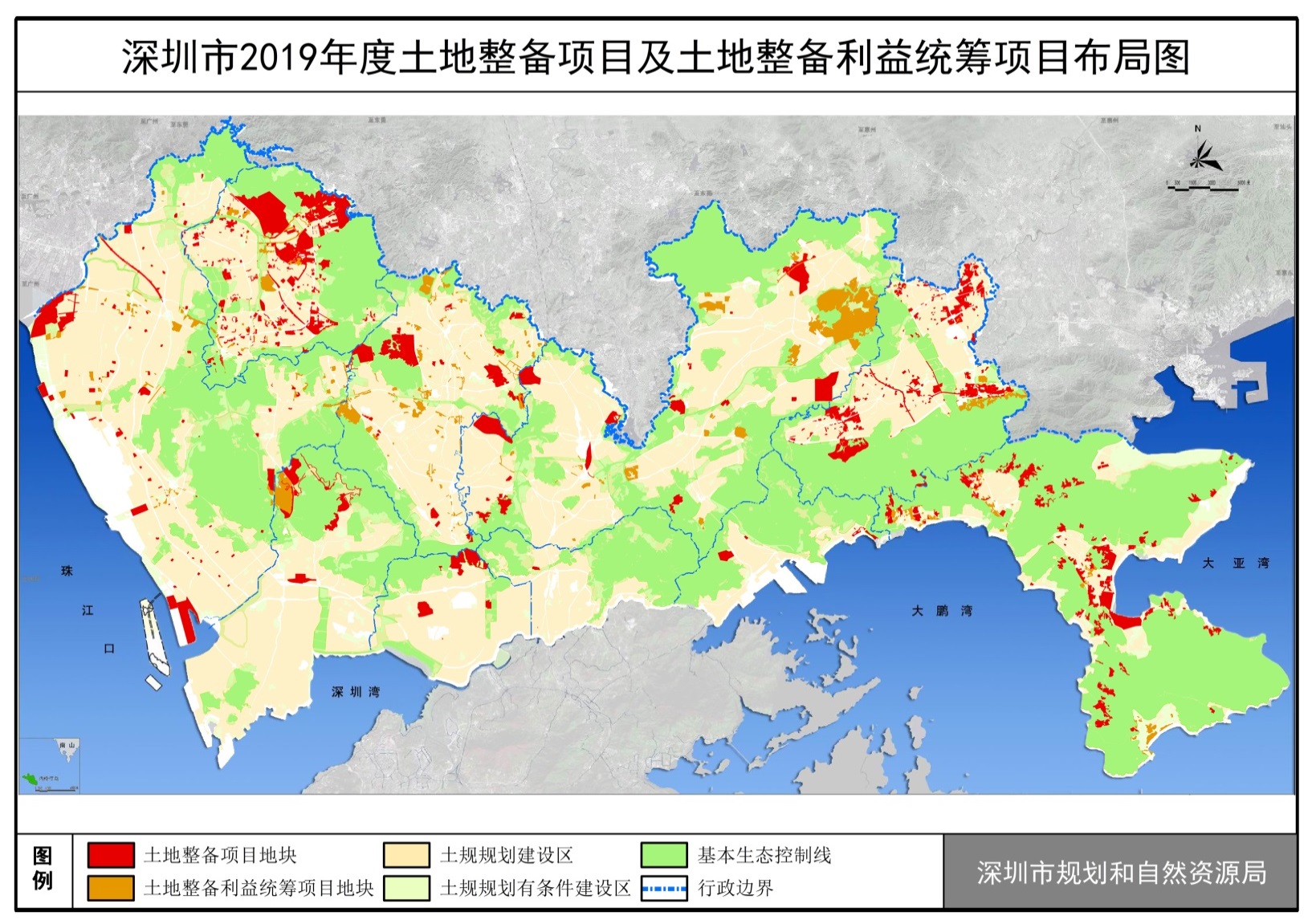 福田区罗湖区南山区盐田区宝安区龙岗区龙华区坪山区光明区大鹏新区前海合作区合计福田区罗湖区南山区盐田区宝安区龙岗区龙华区坪山区光明区大鹏新区前海合作区合计旧工业区综合整治规模4.79.55.51.624.530.821.86.06.88.8-120福田区罗湖区南山区盐田区宝安区龙岗区龙华区坪山区光明区大鹏新区前海合作区合计福田区罗湖区南山区盐田区宝安区龙岗区龙华区坪山区光明区大鹏新区前海合作区合计较大面积产业空间专项工作任务--50-12012080190440200-1200土地整备利益统筹工作任务--2-20251515815-100原特区外村办学校土地房产遗留问题处理工作任务----20258710--70其他土地整备工作任务323054040208582042302019年土地整备任务3282520021012322051623541600福田区罗湖区南山区盐田区宝安区龙岗区龙华区坪山区光明区大鹏新区前海合作区合计福田区罗湖区南山区盐田区宝安区龙岗区龙华区坪山区光明区大鹏新区前海合作区合计2019年拆除重建类城市更新用地供应任务规模101818860802015125-2462019年土地整备留用地批复任务规模--2-7663423060福田区罗湖区南山区盐田区宝安区龙岗区龙华区坪山区光明区大鹏新区前海合作区合计城市更新单元计划（公顷）下限值32982123992234133573-631“工改M0”类城市更新单元计划用地规模（公顷）上限值15120（不含高新区范围内新增“工改M0”计划规模）8491617213-104人才住房、安居型商品房和公共租赁住房规划配建规模（套）下限值1000186022009005180104005000280020001000-32340创新型产业用房配建规模（万平方米）下限值2.5-4.90.75.17.32.50.90.50.1-24.5独立占地公共配套设施配建规模（个）下限值7139515321871514-135非独立占地公共配套设施配建规模（万平方米）下限值0.21.300.73.55.82.51.31.10.5-16.9福田区罗湖区南山区盐田区宝安区龙岗区龙华区坪山区光明区大鹏新区前海合作区合计年度土地整备资金土地整备项目资金10.172100.4211107.25923512由前海管理局安排179.84年度土地整备资金其他资金20.160.160.160.160.160.160.160.160.160.160.160.16年度土地整备资金小计180180180180180180180180180180180180行政区实施主体项目 序号项目名称街道整备实施总规模（公顷）累计已拨付资金（亿元）备注福田区市规划和自然资源局1深圳高尔夫俱乐部土地到期收回项目香蜜湖136.74-福田区福田区政府2香蜜湖片区（国际交流中心）整备项目香蜜湖83.170福田区福田区政府3花卉世界华富19.40福田区福田区政府4梅林危险废物处理站整备项目梅林2.50福田区福田区政府5深圳市地税局新沙地块保障房整备项目沙头0.2440福田区福田区政府6上梅林股份公司原特区管理线外整备项目梅林208.30.0597小计小计小计小计450.3540.0597罗湖区罗湖区政府1深圳市梧桐山赤水洞风景区征地补偿项目东湖590罗湖区罗湖区政府2木棉花街零星用地整备桂园0.039-罗湖区罗湖区政府3红岗创新广场清水河8.50罗湖区罗湖区政府4莲塘口岸2万平方米办公用房购买莲塘2（办公用房）0小计小计小计小计69.539-南山区南山区政府1丽水河土地整备西丽13.9-南山区南山区政府2燕清溪土地整备西丽4.15-南山区南山区政府3白芒、大磡建成区地块西丽21-南山区南山区政府4南山区二级水源保护区调出地块（东片区）西丽48-南山区南山区政府5南山区二级水源保护区调出地块（西片区）西丽141-南山区南山区政府6西丽高铁枢纽工程项目土地整备西丽67-南山区南山区政府7麻磡河流域水环境综合治理工程西丽22.87-南山区南山区政府8白芒河流域水环境综合治理工程西丽13.14-南山区南山区政府9大磡河流域水环境综合治理工程西丽12-南山区南山区政府10西丽湖度假村地块西丽43-南山区南山区政府11南山区土地整备利益统筹专项行动---土地整备利益统筹专项行动项目南山区南山区政府12南山区未完善征转地手续未建设空地处理---违法建筑空间管控专项行动项目小计小计小计小计386.06-盐田区市规划和自然资源局1盐田港后方陆域西南片区盐田港历史用地处理盐田46.20盐田区盐田区政府2华大科技J402-0144号宗地土地整备项目梅沙10.310盐田区盐田区政府3盐田港起步工程红线内部分道路土地整备项目盐田5-盐田区盐田区政府4小梅沙片区土地整备项目梅沙28.8盐田区盐田区政府5原部队用地块盐田3.7盐田区盐田区政府6盐田区国有储备地清理-3小计小计小计小计9710宝安区宝安区政府 市规划和自然资源局1草围社区返还地收地航城0.037-宝安区宝安区政府 市规划和自然资源局2新联五金收地航城0.11-宝安区宝安区政府 市规划和自然资源局3美达菲福永地块福永33.34宝安区宝安区政府 市规划和自然资源局4大铲湾港区土地及海域（深圳“互联网+”未来科技城）整备地块西乡、新安485.015.56宝安区宝安区政府 市规划和自然资源局5市路桥集团道路与养护维修基地拟置换地块新桥、松岗3.040宝安区宝安区政府6铁岗气库地块土地整备项目新安2.460宝安区宝安区政府7泉宝工业区地块土地整备项目石岩0.3093-宝安区宝安区政府8罗田林场地块土地整备项目燕罗2.17440宝安区宝安区政府9英管山（大军山）二期土地整备地块福永10.580宝安区宝安区政府10宝安DU09-69机场地块人才住房土地整备项目福永4.04-宝安区宝安区政府11广深高速防护区（东宝河-107国道）土地整备项目松岗39.55-宝安区宝安区政府12原深圳机场征用英管山地块历史遗留问题项目福永16-宝安区宝安区政府13广深驿达加油站土地整备福海0.7-宝安区宝安区政府14中宣部电影技术质量检测所南方分中心土地整备项目西乡0.62-宝安区宝安区政府15黄麻布社区簕竹角水厂项目航城0.32-宝安区宝安区政府16宗地A119-0039土地整备项目航城0.5-宝安区宝安区政府17轨道13号线拆迁安置房建设土地整备项目6.12-宝安区宝安区政府18机场开发区西区AX10-3地块土地整备航城0.4-宝安区宝安区政府19拟招拍挂土地涉及使用林地及耕地审批费用-0-宝安区宝安区政府20煜硕码头填海闲置地块福海3.570宝安区宝安区政府21福永塘尾地块土地整备项目福永3.70.1937宝安区宝安区政府22英管山（大军山）一期土地整备地块福永1.930.0389宝安区宝安区政府23三围海洋城地块航城53.330.03286402宝安区宝安区政府24新桥东（黄埔）土地整备项目新桥3.460宝安区宝安区政府25和平社区鱼鰮地地块福海770宝安区宝安区政府26T4航站楼扩建地块福海5.60宝安区宝安区政府27海诚工业园地块燕罗7.441.5宝安区宝安区政府28中国人民大学地块石岩56.860宝安区宝安区政府29海上田园地块沙井417.94.2宝安区宝安区政府30新丰电器厂地块福海117.5338宝安区宝安区政府31北车基地项目（一期）松岗27.176214.4宝安区宝安区政府32桥头次中心区地块福海0.944.897宝安区宝安区政府33西部沿江新城（一期）福海8.088.3宝安区宝安区政府34新和社区孖庙涌旧村地块福海 2.42950宝安区宝安区政府35宝安区饮用水水源一级保护区-87.2565宝安区宝安区政府36宝安区土地整备利益统筹专项行动---土地整备利益统筹专项行动项目宝安区宝安区政府37宝安区未完善征转地手续未建设空地处理---违法建筑空间管控专项行动项目宝安区宝安区政府38宝安区村办学校土地房产遗留问题处理-86.520原特区外村办学校土地房产遗留问题处理项目小计小计小计小计1459.502946.65626402龙岗区龙岗区政府1广东大鹏LNG深圳坪前支线降压项目平湖调压站工程项目-1.80龙岗区龙岗区政府2平湖南现代化铁路货场地块南湾900龙岗区龙岗区政府3平湖鹅公岭工业区地块平湖50.562.7龙岗区龙岗区政府4深圳市金融产业服务基地地块平湖14122.09龙岗区龙岗区政府5体育新城二期地块龙城5.290.18龙岗区龙岗区政府6三号屠宰场二期储备用地地块龙城14.250.472龙岗区龙岗区政府7深圳市国际低碳城地块坪地28318.3839龙岗区龙岗区政府8龙岗区老太坑片区宝龙2301.3龙岗区龙岗区政府9正坑水库水源保护区横岗46.250龙岗区龙岗区政府10坂田环城路与雅南路交界处地块坂田3.590.016龙岗区龙岗区政府11坂田麻竹山片区整备地块坂田5.320龙岗区龙岗区政府12坂田东方龙生态谷地块坂田7.840龙岗区龙岗区政府13龙岗区坂田银湖山郊野公园地块坂田91.30.08龙岗区龙岗区政府14坂田高山片区地块坂田3.960.17龙岗区龙岗区政府15坂田岗头落坑片区地块坂田2342.46龙岗区龙岗区政府16炳坑旧村地块宝龙8.341.2697龙岗区龙岗区政府17龙西对面岭地块（儿童医院）龙岗2.340.92龙岗区龙岗区政府18国际大学园龙城80.450龙岗区龙岗区政府19南头直升机场新址（樟坑径新机场）整备地块平湖5.40龙岗区龙岗区政府20龙岗区土地整备利益统筹专项行动---土地整备利益统筹专项行动项目龙岗区龙岗区政府21龙岗区未完善征转地手续未建设空地处理---违法建筑空间管控专项行动项目龙岗区龙岗区政府22龙岗区村办学校土地房产遗留问题处理-50原特区外村办学校土地房产遗留问题处理项目小计小计小计小计1309.6950.0416龙华区市规划和自然资源局1深华快速路—福龙立交工程（裕汇源收地）大浪5.410龙华区市规划和自然资源局2南坪快速和十号线风景用地民治13.340龙华区市规划和自然资源局3华电地块民治28.450.05龙华区市规划和自然资源局4达菲地块民治7.380龙华区龙华区政府5库坑陂老收地项目观澜8.830龙华区龙华区政府6赣深铁路客运专线民治段（土地置换）民治0.30龙华区龙华区政府7狮塘路（收地部分）福城0.220龙华区龙华区政府8库坑片区规划初中（收地部分）观澜0.540龙华区龙华区政府9观澜森林公园一期建设项目大浪、福城9.740龙华区龙华区政府10观澜文化公园（大水田公园）建设工程观澜29.3330龙华区龙华区政府11观澜大兴社区公园工程项目福城7.90龙华区龙华区政府12服装基地二期地块大浪00龙华区龙华区政府13九龙山科技园地块福城219.3212.67龙华区龙华区政府14白鸽湖产业园（二期）观湖25.340龙华区龙华区政府15科技文化核心区（一期）扩大范围观湖138.720.71龙华区龙华区政府16民治彩悦地块民治1.20龙华区龙华区政府17大浪时尚小镇土地整备项目大浪133.190龙华区龙华区政府18大浪商服地块大浪7.370龙华区龙华区政府19九龙山高尔夫球场土地整备项目福城124.940龙华区龙华区政府20地铁四号线北延车辆段（观澜高尔夫收地）地块观澜160龙华区龙华区政府21能源公园福城5 0龙华区龙华区政府22长湖公园福城70龙华区龙华区政府23龙华区土地整备利益统筹专项行动---土地整备利益统筹专项行动项目龙华区龙华区政府24龙华区未完善征转地手续未建设空地处理---违法建筑空间管控专项行动项目龙华区龙华区政府25龙华区村办学校土地房产遗留问题处理---原特区外村办学校土地房产遗留问题处理项目小计小计小计小计789.52313.43坪山区坪山区政府1安田片区土地整备项目碧岭2.27-坪山区坪山区政府2红花岭水库周边地块土地整备项目马峦32-坪山区坪山区政府3较大面积产业空间地块石井、坑梓、马峦、碧岭4150.8568坪山区坪山区政府4南布社区整村统筹土地整备项目龙田28.480.0845坪山区坪山区政府5沙湖整村统筹土地整备项目碧岭362.951.2033坪山区坪山区政府6金沙整村统筹土地整备坑梓157.734.0391坪山区坪山区政府7收购江岭保障性住房马峦3.85.582坪山区坪山区政府8华谊兄弟文化影视城（二期）碧岭2.41.04坪山区坪山区政府9老坑土地整备项目龙田3.731.91坪山区坪山区政府10金田东路等8条道路土地整备石井、坪山、马峦、龙田、坑梓7.91.29坪山区坪山区政府11坪山区土地整备利益统筹专项行动---土地整备利益统筹专项行动项目坪山区坪山区政府12坪山区未完善征转地手续未建设空地处理-208.010.2违法建筑空间管控专项行动项目坪山区坪山区政府13坪山区村办学校土地房产遗留问题处理---原特区外村办学校土地房产遗留问题处理项目小计小计小计小计1224.2716.2057光明区光明区政府1李松蓢产业整备片区公明114-光明区光明区政府2重大项目置换用地公明7.35-光明区光明区政府3马田石围社区地块马田19.28-光明区光明区政府4区连片产业用地项目公明、马田、光明、凤凰、玉塘136-光明区光明区政府5光明科学城（核心大装置区）公明、新湖494-光明区光明区政府6光明中心区光明、新湖307.79-光明区光明区政府7新材料（石墨烯）产业基地意向选址地块公明56.480光明区光明区政府8新一代信息技术产业基地意向选址地块新湖10.480光明区光明区政府9人工智能产业基地意向选址地块1新湖370光明区光明区政府10甲子塘塘家片区地块凤凰250光明区光明区政府11光明科学城（启动区）新湖182.2135光明区光明区政府122018年产业用地项目光明、马田、玉塘310光明区光明区政府13“12.20” 滑坡事故受影响区域及华星光电G11代线地块凤凰、玉塘11043.64光明区光明区政府14汇先丰公司A543-190宗地闲置土地处置收回地块光明0.3662470光明区光明区政府15A632-0027部分用地收回地块马田2.180光明区光明区政府16中山大学·深圳地块新湖314.343.11076593光明区光明区政府17中山大学·深圳附属第七医院扩建地块新湖1543.11076593光明区光明区政府18中山大学·深圳附属配套设施地块新湖12.7443.11076593光明区光明区政府19原光明农场职工发展用地光明、新湖53.70光明区光明区政府20政府拟收回光明集团27宗用地光明、新湖111.410光明区光明区政府21原城市化转地预留23个地块公明、新湖、凤凰、马田128.750光明区光明区政府22凤凰牛场周边地块凤凰1990光明区光明区政府23招拍挂地块及其他地块-890光明区光明区政府24上村社区征地返还用地地块公明1.560光明区光明区政府25历史遗留问题处理及储备用地清理-389.940光明区光明区政府26光明区土地整备利益统筹专项行动-229.520土地整备利益统筹专项行动项目光明区光明区政府27光明区未完善征转地手续未建设空地处理-1500违法建筑空间管控专项行动项目光明区光明区政府28光明区村办学校土地房产遗留问题处理-10.690原特区外村办学校土地房产遗留问题处理项目小计小计小计小计3238.7462121.7507659大鹏新区大鹏新区管委会1中石油深圳LNG应急调峰站外输管道首站及雷公山隧道入口地块-1.40大鹏新区大鹏新区管委会2大鹏新区西涌片区土地整备项目-500大鹏新区大鹏新区管委会3大鹏水头社区地块大鹏124.840.0103大鹏新区大鹏新区管委会4葵新社区25-05地块葵涌100大鹏新区大鹏新区管委会5溪涌社区01-10地块葵涌10.10.1345大鹏新区大鹏新区管委会6南澳新大社区地块南澳184.880.4大鹏新区大鹏新区管委会7征转地历史遗留问题处理-10340.505大鹏新区大鹏新区管委会8招拍挂地块及其他地块-75.090.0304大鹏新区大鹏新区管委会9大鹏新区土地整备利益统筹专项行动---土地整备利益统筹专项行动项目大鹏新区大鹏新区管委会10大鹏新区未完善征转地手续未建设空地处理-547.680.4违法建筑空间管控专项行动项目大鹏新区大鹏新区管委会11大鹏新区村办学校土地房产遗留问题处理---原特区外村办学校土地房产遗留问题处理项目小计小计小计小计2037.991.4802前海合作区市规划和自然资源局1前海三大家及边防部队地块---由前海管理局安排资金前海合作区市工业和信息化局2南山热电厂地块---资金安排按市政府相关会议纪要执行前海合作区前海管理局3妈湾跨海通道工程（前海段）-5.1由前海管理局安排资金前海合作区前海管理局4月亮湾大道快速化改造先期实施项目-沿江立交D匝道工程-0.2由前海管理局安排资金小计小计小计小计5.3-合计合计合计合计11068260序号区项目名称项目用地面积（公顷）项目建设规模（万平方米）项目总套数拟安置的整备及征收项目续建项目 4 个续建项目 4 个续建项目 4 个续建项目 4 个续建项目 4 个续建项目 4 个续建项目 4 个1大鹏新区大鹏东涌水库拆迁安置项目2.276.22409东涌水库拆迁安置2大鹏新区南澳01-03地块安置房建设项目2.97--一级水源保护区等征地拆迁安置3大鹏新区大鹏办事处地块安置房建设项目---大鹏新区拆迁安置4大鹏新区葵涌办事处地块安置房建设项目---葵涌片区拆迁安置新建项目 4 个新建项目 4 个新建项目 4 个新建项目 4 个新建项目 4 个新建项目 4 个新建项目 4 个1宝安区截流河（沙井段）、蚝乡路等项目拆迁安置房建设项目-3.65-大空港新城区截流河综合治理工程（沙井段）、蚝乡路等项目2宝安区宝安“一水”、石清大道等项目拆迁安置房建设项目-8.287-铁岗·石岩水质保障工程、石清大道等项目3宝安区轨道13号线（宝安段）、赣深高铁（宝安段）等项目拆迁安置房建设项目-11.4-轨道13号线（宝安段）、赣深高铁（宝安段）等项目4光明区光明科学城拆迁安置房项目-23.4-光明科学城（启动区）合计合计合计5.2452.957409-项目位置序号项目名称街道项目实施面积（公顷）南山区1牛成村土地整备利益统筹项目西丽、石岩141.26南山区2石壁龙土地整备利益统筹项目西丽169宝安区3宝安区环境产业创新中心北区土地整备利益统筹项目松岗2.25宝安区4田心社区土地整备利益统筹项目石岩5宝安区5桥头社区土地整备利益统筹项目福海28.7024宝安区6凤凰社区土地整备利益统筹项目福永14.05宝安区7新桥社区土地整备利益统筹项目新桥86.6547宝安区8沙四社区土地整备利益统筹项目沙井12.89宝安区9和平社区土地整备利益统筹项目福海20.0595宝安区10三围社区土地整备利益统筹项目航城8.597宝安区11沙井街道壆岗地块土地整备利益统筹项目沙井18.51宝安区12石岩水田社区土地整备利益统筹项目石岩36.66宝安区13沙井和一社区土地整备利益统筹项目沙井28.44宝安区14官田社区土地整备利益统筹项目石岩14.213宝安区15祝龙田地块土地整备利益统筹项目石岩2.69宝安区16钟屋社区土地整备利益统筹项目航城5.87宝安区17祝龙田教育产业用地土地整备利益统筹项目石岩7.18宝安区18塘下涌地块土地整备利益统筹项目燕罗4.38龙岗区19宝龙街道龙新社区沙背坜片区土地整备利益统筹项目宝龙53.18龙岗区20园山街道荷坳社区长江埔片区土地整备利益统筹项目园山5.69龙岗区21龙岗五联社区土地整备利益统筹项目龙岗111龙岗区22宝龙同乐社区老太坑村土地整备利益统筹项目宝龙37.94龙岗区23宝龙龙新社区大围村土地整备利益统筹项目宝龙20.45龙岗区24园山西坑社区土地整备利益统筹项目园山14.6龙岗区25龙岗区罗岗地块土地整备利益统筹项目布吉3.76龙岗区26横岗六约社区深坑片区土地整备利益统筹项目横岗56.28龙岗区27宝龙坑尾片区土地整备利益统筹项目宝龙11.01龙岗区28坪地坪西社区坪西南路55号片区土地整备利益统筹项目坪地5.85龙岗区29宝龙龙新社区兰水片区土地整备利益统筹项目宝龙50.33龙岗区30宝龙街道龙东社区吓井一村土地整备利益统筹项目宝龙27.8龙岗区31宝龙街道龙东社区上井工业区土地整备利益统筹项目宝龙5龙岗区32平湖鹅公岭工业区土地整备利益统筹项目平湖46龙岗区33平湖金融基地辅城坳土地整备利益统筹项目平湖92龙岗区34园山保安社区土地整备利益统筹项目园山64龙岗区35坪地中心社区上輋村土地整备利益统筹项目坪地55龙岗区36坪地四方埔社区土地整备利益统筹项目坪地293龙岗区37坪地中心社区富乐片区土地整备利益统筹项目坪地51龙岗区38龙岗龙东社区上井地块土地整备利益统筹项目宝龙35.14龙岗区39南湾中部片区土地整备利益统筹项目南湾19.61龙岗区40龙岗区同德社区土地整备利益统筹项目宝龙522龙岗区41龙岗区国际低碳城坪西片区土地整备利益统筹项目坪地204龙岗区42南湾下李朗社区土地整备利益统筹项目南湾16.5龙岗区43坂田上雪社区土地整备利益统筹项目坂田7.88龙华区44福城桔新土地整备利益统筹项目福城13.19龙华区45樟坑径机场-运行保障区土地整备利益统筹项目观澜4.3龙华区46陶吓、元芬土地整备利益统筹项目大浪1.86龙华区47大浪新围土地整备利益统筹项目大浪4.29龙华区48民治地块土地整备利益统筹项目民治7.36龙华区49民治牛栏前土地整备利益统筹项目民治13.99龙华区50樟坑径直升机场土地整备利益统筹项目观湖37.47龙华区51大和片区土地整备利益统筹项目观湖7.1龙华区52观湖马坜片区土地整备利益统筹项目观湖7.79龙华区53新田片区土地整备利益统筹项目观湖13.63龙华区54黎光产业片区土地整备利益统筹项目观澜80龙华区55福城狮径宏远土地整备利益统筹项目福城3.5龙华区56上横朗社区机荷高速边地块土地整备利益统筹项目大浪5.43龙华区57三联地块土地整备利益统筹项目龙华17.94龙华区58观澜黎光土地整备利益统筹项目观澜26龙华区59玉石新村地块土地整备利益统筹项目龙华21.18龙华区60大浪赖屋山（横朗）地块土地整备利益统筹项目大浪140.9龙华区61清湖股份合作公司土地整备利益统筹项目龙华15.91龙华区62观湖万安堂土地整备利益统筹项目观湖2.76龙华区63浪口河坑第四住宅区地块土地整备利益统筹项目大浪15.62龙华区64清湖黄泥塘地块土地整备利益统筹项目龙华13.6龙华区65大浪赖屋山菜地周边地块土地整备利益统筹项目大浪1.17龙华区66观澜桂花土地利益统筹项目观澜1.71龙华区67新百丽厂区用地土地整备利益统筹项目大浪7.79龙华区68观湖松元厦土地整备利益统筹项目观湖5.29龙华区69民治民乐地块土地整备利益统筹项目民治5.37龙华区70观澜君子布土地整备利益统筹项目观澜16.1龙华区71观澜创君新土地整备利益统筹项目观澜5.2龙华区72观澜企坪土地整备利益统筹项目观澜5.3龙华区73观澜库坑陂新村土地整备利益统筹项目观澜8.5龙华区74观澜库坑围仔村土地整备利益统筹项目观澜4.2龙华区75福城狮径土地整备利益统筹项目福城14.6龙华区76福城茜坑老围土地整备利益统筹项目福城35龙华区77福城茜坑新围土地整备利益统筹项目福城2.44龙华区78大浪颐丰华地块土地整备利益统筹项目大浪15.45龙华区79大浪谭罗别墅区北侧土地整备利益统筹项目大浪12.76坪山区80田心土地整备利益统筹项目石井145.25坪山区81田头土地整备利益统筹项目石井142.43坪山区82沙田（二期）土地整备利益统筹项目坑梓101.91坪山区83卢屋居民小组土地整备利益统筹项目坑梓19.19坪山区84田心社区树山背居民小组土地整备利益统筹项目石井67.40坪山区85龙田地块土地整备利益统筹项目龙田6.79坪山区86沙田整村统筹（一期）土地整备利益统筹项目坑梓35.73光明区87楼村社区空地土地整备利益统筹项目新湖62光明区88楼村社区狮山工业园土地整备利益统筹项目新湖31.14光明区89李松蓢社区土地整备利益统筹项目公明33.8光明区90长圳社区土地整备利益统筹项目玉塘7.87光明区91东坑社区土地整备利益统筹项目凤凰83.47光明区92甲子塘社区土地整备利益统筹项目凤凰5.65光明区93玉律社区土地整备利益统筹项目玉塘19.93光明区94田寮社区土地整备利益统筹项目玉塘19.85光明区95楼村社区土地整备利益统筹项目新湖27.82光明区96上村社区土地整备利益统筹项目公明7.18光明区97西田社区土地整备利益统筹项目公明14.93大鹏新区98葵新-官湖片区土地整备利益统筹项目葵涌40大鹏新区99布新社区土地整备利益统筹项目大鹏26.63大鹏新区100西涌社区土地整备利益统筹项目南澳79.58大鹏新区101葵丰社区土地整备利益统筹项目葵涌22.61大鹏新区102溪涌社区土地整备利益统筹项目葵涌76合计合计合计合计4087序号区域项目名称实施单位项目总面积2019年计划面积年度主要工作内容起止年月总投资至2018年已下达的资金计划申请年度投资项目立项依据一、新建项目 18 个一、新建项目 18 个一、新建项目 18 个一、新建项目 18 个一、新建项目 18 个一、新建项目 18 个一、新建项目 18 个一、新建项目 18 个一、新建项目 18 个一、新建项目 18 个一、新建项目 18 个一、新建项目 18 个1罗湖区罗湖辖区新屋吓实业股份合作公司征地历史遗留补偿项目罗湖区政府88征收地、房屋征收补偿2019-20201800-1800市治水提治指挥部第十一次会议纪要2福田区车公庙综合交通枢纽工程-香蜜湖路交通综合改善工程项目福田区政府0.150.15测绘、评估等前期工作2019-2020-00市政府办公会议纪要〔2012〕269号、深发改〔2016〕307号3盐田区盐龙大道盐田区政府----100-100深交盐田〔2018〕67号4宝安区深茂铁路宝安区政府-------铁总计统〔2017〕177号5宝安区珠江三角洲水资源配置工程宝安区政府11.7111.71征收地、房屋征收补偿2019-20232452.7600发改农经〔2018〕11056宝安区深圳市第十三高级中学宝安区政府0.940.94征收地、房屋征收补偿2019-2019168-1682016年政府投资项目计划7宝安区宝坪快速（福洲路二期）宝安区政府49.10测绘、评估等前期工作2019-2020260000-100深发改〔2016〕562号8宝安区大宝北路综合车场宝安区政府2.632.63征收地、房屋征收补偿2019-202120-20深发改函〔2018〕565 号9宝安区燕罗综合车场宝安区政府2.340征收地、房屋征收补偿2019-202150-50深发改函〔2018〕565 号10龙华区龙华区人民检察院办案及专业技术用房建设项目龙华区政府0.720.72----500深发改〔2018〕411号11龙华区龙华综合车场工程龙华区政府2.822.55征收地、房屋征收补偿----深发改函〔2018〕565号12坪山区深圳市自然博物馆项目坪山区政府------9000-13坪山区金龟河小流域综合整治工程坪山区政府0.2------深发改〔2019〕160号14光明区深圳市药品检验研究院光明分院建设项目光明区政府1.2-征收地、房屋征收补偿--0-深发改〔2018〕737号15光明区珠江三角洲水资源配置工程（光明段）光明区政府5.34-征收地、房屋征收补偿--0-发改农经〔2016〕1981号16光明区光明森林公园一期建设项目光明区政府85.05-征收地、房屋征收补偿2018-2019--2000深发改〔2014〕869号17光明区中山大学•深圳建设工程项目（一期）110KV圳美站工程光明区政府0.62-征收地、房屋征收补偿2019-2020---深发改函〔2017〕2100号18光明区深圳观澜森林公园一期建设项目（绿道用地）光明区政府3.82-征收地、房屋征收补偿2019-2020---深发改〔2008〕417号小计小计小计小计174.6326.7264590.7613738二、续建项目  58  个二、续建项目  58  个二、续建项目  58  个二、续建项目  58  个二、续建项目  58  个二、续建项目  58  个二、续建项目  58  个二、续建项目  58  个二、续建项目  58  个二、续建项目  58  个二、续建项目  58  个二、续建项目  58  个19罗湖区、南山区、宝安区、龙岗区、龙华区、光明区赣深铁路客运专线深圳段罗湖区政府、南山区政府、宝安区政府、龙岗区政府、龙华区政府、光明区政府-------铁总鉴函〔2018〕248号 20宝安区、龙岗区、龙华区、坪山区、光明区深圳外环高速公路深圳市特区建设发展集团有限公司823.7931.58征收地、房屋征收补偿2016-20196300006300000粤发改交通函〔2014〕2020号21福田区侨城东路北延工程福田辖区段福田区政府--测绘、评估等前期工作2014-2019---深发改〔2010〕1332号22福田区春风路隧道工程福田区政府--验收入库结算2017-2019---市政府常务会议纪要六届十一次23罗湖区深圳市老龄综合服务中心涉及烟草工业有限责任公司旧址用地收地项目罗湖区政府、市规划和自然资源局2.10征收地、房屋征收补偿2018-20194925490025市政府五届一百三十三次常务会议纪要24罗湖区春风隧道工程征收项目罗湖区政府1.30.04征收地、房屋征收补偿2016-20211500097001000市政府常务会议纪要六届十一次25罗湖区深圳中学总体改造三期工程征收项目深圳市教育局7.6--2016-2021--2973深发改〔2009〕28号26南山区东角头油气库企业搬迁整治项目南山区政府8.13---64000585952500市政府办公会议纪要〔2008〕446号27南山区南头直升机场搬迁南山区政府24---82180-4600市政府办公会议纪要〔2015〕136号28宝安区大空港新城区截流河综合治理工程宝安区政府5.695.69征收地、房屋征收补偿2017-201938317038277深发改〔2016〕430号29宝安区深圳市五指耙森林公园宝安区政府145.09145.09征收地、房屋征收补偿2016-20192830014608.8910555深发改〔2009〕976号30宝安区南环至玉律道路工程宝安区政府3.410.84征收地、房屋征收补偿2012-201921330504200深宝公路函〔2009〕258号31宝安区石清大道一期道路工程（石岩段）宝安区政府40.6337.22征收地、房屋征收补偿2014-202111580.987017.175000深发改〔2012〕832号32宝安区洲石路延长段市政工程宝安区政府5.285.28征收地、房屋征收补偿2014-20191705016477.77235宝发改函〔2013〕377号33宝安区妈湾跨海通道宝安区政府37.6513征收地、房屋征收补偿2018-2021000深发改〔2018〕36号34宝安区凤凰山综合车场工程宝安区政府3.073.07征收地、房屋征收补偿2018-201950050深发改〔2016〕1086号35宝安区新沙路西延段（海滨大道-锦程路）宝安区政府0.640测绘、评估等前期工作2018-2019326050深发改〔2015〕385号36宝安区高速公路收费站及配套设施工程塘头收费站工程宝安区政府9.949.94征收地、房屋征收补偿2017-201951.372010深交函〔2016〕1111号37宝安区石清大道二期（石岩段）宝安区政府10.788.6征收地、房屋征收补偿2018-2020226020深发改〔2016〕484号38宝安区凤塘大道（和沙路-107国道）扩建工程项目宝安区政府7.737.68征收地、房屋征收补偿2016-20199515.498107.142深发改〔2013〕386号
深发改〔2016〕308号39宝安区石岩河综合整治工程（二期）宝安区政府0.620征收地、房屋征收补偿2018-2019529.7460380深发改〔2018〕806号40宝安区石岩河综合整治工程（一期）宝安区政府2.950征收地、房屋征收补偿2016-20213662.941108.870深发改〔2014〕8号41宝安区上寮河上游段综合治理工程宝安区政府2.510征收地、房屋征收补偿2016-20191380680180深发改〔2014〕1350号42宝安区广深沿江高速二期工程宝安区政府123.160征收地、房屋征收补偿2015-201914278-0省政府会议纪要〔2015〕10号43宝安区茅洲河界河综合整治工程宝安区政府19.810.39征收地、房屋征收补偿2016-201936804.97-800《深圳市人民政府关于印发第五轮市区政府投资事权划分实施方案的通知》44宝安区广东罗田森林公园宝安区政府4600征收地、房屋征收补偿2015-201912922-200《深圳市人民政府关于印发第五轮市区政府投资事权划分实施方案的通知》45宝安区石岩北环路改造工程征地拆迁项目宝安区政府23.7523.75征收地、房屋征收补偿2011-20196161.33313050《深圳市人民政府关于印发第五轮市区政府投资事权划分实施方案的通知》46龙岗区北线引水工程安全隐患整改（含龙茜供水改造工程）龙岗区政府--征收地、房屋征收补偿-7186717500310002019 年市水污染治理指挥部第二次例会暨市大气污染防治指挥部第二次例会纪要47龙岗区深圳市吉华医院房屋征收项目龙岗区政府11.0511.05征收地、房屋征收补偿2011-202016000120002000深发改〔2009〕1052号48龙岗区南坪快速路三期龙岗区政府30.2征收地、房屋征收补偿2015-20194300090000深发改〔2014〕972号49龙岗区梅观高速公路清湖南段市政道路工程龙岗区政府10.1910.19征收地、房屋征收补偿2017-201925000025000深发改函〔2017〕2613号50龙岗区秀峰收费站工程项目龙岗区政府--征收地、房屋征收补偿--0-深交函〔2016〕1111号51龙岗区排榜收费站工程项目龙岗区政府12.32-征收地、房屋征收补偿--648-深交函〔2016〕1111号52龙岗区龙岗收费站工程项目龙岗区政府--征收地、房屋征收补偿--0-深交函〔2016〕1111号53龙岗区五和大道南坪快速连接线龙岗区政府2.32-征收地、房屋征收补偿-696.9600-54龙华区观澜中学改扩建项目龙华区政府9.27-征收地、房屋征收补偿----深发改〔2014〕177号55龙华区石龙仔路（大浪段）龙华区政府2.33-征收地、房屋征收补偿-429.18-300深发改〔2011〕1470号56龙华区深华快速路-福龙路立交工程龙华区政府26.930.30征收地、房屋征收补偿-30800--市政府六届七次常务会议纪要57龙华区龙观快速北延段龙华区政府390征收地、房屋征收补偿---10000深高指〔2016〕2号58龙华区市人民医院龙华分院龙华区政府1.810征收地、房屋征收补偿---5深发改〔2013〕968号59龙华区龙华中学高中部龙华区政府2.660征收地、房屋征收补偿---165深发改〔2013〕1538号60龙华区深华快速路（龙华段）龙华区政府-0征收地、房屋征收补偿-30800-80市政府六届七次常务会议纪要61龙华区梅观高速公路清湖南段市政道路工程（龙华段）龙华区政府120.630征收地、房屋征收补偿---1000深发改〔2010〕1008号62龙华区民乐路市政工程龙华区政府200征收地、房屋征收补偿2016-2019189-100深发改〔2009〕13号63坪山区绿梓大道一标B段房屋征收项目坪山区政府8.72.8征收地、房屋征收补偿2017-20191700002860069000-64坪山区绿梓大道二标房屋征收项目坪山区政府31.5征收地、房屋征收补偿2017-2019300001536618700深坪发财函〔2015〕1637号65坪山区坪山新区横坪公路改造工程房屋征收项目坪山区政府0.560.1征收地、房屋征收补偿2016-2019560029101000深发改〔2010〕1623号66坪山区聚龙路道路工程房屋征收项目坪山区政府0.710.05征收地、房屋征收补偿2017-2019301420001300深发改〔2015〕1356号67坪山区南坪快速路三期工程房屋征收项目坪山区政府110征收地、房屋征收补偿2015-201950000-500深发改〔2010〕2536号68光明区公明供水调蓄工程(二级保护区范围)光明区政府244.842.01征收地、房屋征收补偿2018-2019-72523.89940市政府五届九十六次常务会议纪要69光明区光侨大道至布龙路连接线市政工程光明新区段光明区政府10.970.06征收地、房屋征收补偿2017-201950000620深发改〔2009〕260号70光明区公常路中山大学深圳校区段下穿改造工程光明区政府26.77-征收地、房屋征收补偿2018-2019-0500深发改函〔2018〕1343号71光明区深圳市公安消防支队消防应急救援实战训练基地（西田地块）房屋征收项目光明区政府40征收地、房屋征收补偿2017-2019400400-深发改〔2009〕827号、深发改〔2015〕30号72大鹏新区坝光整体搬迁安置小区配套工程建设项目三路一渠大鹏新区管委会5.65-征收地、房屋征收补偿2013-1300080000深发改〔2010〕2241号73大鹏新区坝光新兴产业基地房屋征收项目大鹏新区管委会655-征收地、房屋征收补偿2008-3130003116000深发改〔2005〕597号74大鹏新区东涌水库征地拆迁补偿大鹏新区管委会195.26-征收地、房屋征收补偿2010-23900205000市政府办公会议纪要〔2009〕156号75大鹏新区鹏坝路征地拆迁补偿大鹏新区管委会15-征收地、房屋征收补偿2014-500040000市政府办公会议纪要〔2014〕27号76跨区撤“二线”收地补偿市规自局--征收地、房屋征收补偿2019-2021--20000深府协字〔2017〕第1号小计小计小计小计3212.61320.441836286.96 1259502.68 253357 三、其他项目 5 个三、其他项目 5 个三、其他项目 5 个三、其他项目 5 个三、其他项目 5 个三、其他项目 5 个三、其他项目 5 个三、其他项目 5 个三、其他项目 5 个三、其他项目 5 个三、其他项目 5 个三、其他项目 5 个77跨区零星征（收）地及房屋征收项目市规自局--零星项目征（收）地及房屋征收补偿2019-2021--200-78跨区征（收）地及房屋征收项目的测绘评估等技术支持费用市规自局--征（收）地及房屋征收补偿项目的测绘及评估等技术支持费用2019-2021--300-79龙岗区、坪山区深汕西高速公路改扩建工程项目龙岗区政府、坪山区政府--征收地、房屋征收补偿2018-2019-0补偿费用由企业支付粤发改交通函〔2018〕783号80龙岗区惠盐高速公路深圳段改扩建工程项目龙岗区政府63.385征收地、房屋征收补偿2017-2021520000补偿费用由企业支付粤发改交通函〔2017〕2582号81龙岗区东部过境快速路房屋征收补偿项目龙岗区政府185.420.08征收地、房屋征收补偿2015-20191350000补偿费用由企业支付粤发改交通〔2010〕243号小计小计小计小计248.85.081870000500合计合计合计合计3636.05352.212287877.721259502.68267595序号区域项目名称实施单位项目总面积（万㎡）总投资（万元）申请年度投资（万元）1罗湖区轨道交通14号线、2号线三期、8号线一期、5号线（黄贝岭站后至大剧院段）罗湖区政府6.57 45200 610 2南山区轨道交通12号、13号线南山区政府--5300 3盐田区轨道交通8号线一、二期盐田区政府-3000 3000 4宝安区轨道交通6号线、12号线、13号线、20号线宝安区政府101.09 856695.25 992715龙岗区轨道交通10号线、14号线、16号线龙岗区政府37.52 180895 17820 6龙华区轨道交通6号线、4号线三期龙华区政府3.9-100717坪山区轨道交通14号线、16号线坪山区政府44.4-206000 8光明区轨道交通6号线支线、6号线（含长圳车辆段）光明区政府147 410000 26400 合计合计合计合计340.48 1495790.25368472序号区域项目名称实施单位项目总面积（万㎡）2019年计划面积（万㎡）年度主要工作内容总投资已完成投资项目立项依据一、新建项目 254 个一、新建项目 254 个一、新建项目 254 个一、新建项目 254 个一、新建项目 254 个一、新建项目 254 个一、新建项目 254 个一、新建项目 254 个一、新建项目 254 个一、新建项目 254 个1福田区水务集团福田大院棚改项目福田区政府0.28-征收地、房屋征收补偿-0福田区委领导办公室会议纪要（121）2福田区香蜜二村棚改项目福田区政府2.94-征收地、房屋征收补偿-0福田区委领导办公室会议纪要（121）3福田区八卦岭宿舍区棚改项目福田区政府12.78-征收地、房屋征收补偿-0福田区委领导办公室会议纪要（38）4福田区河套北（南华村）棚改项目福田区政府16.19-征收地、房屋征收补偿-0福田区委领导办公室会议纪要（38）、福田区棚改指挥部会议纪要（12）5福田区沙头街道绿洲花园棚改项目福田区政府1.16-征收地、房屋征收补偿-0福田区棚改指挥部会议纪要（12）6福田区裕亨花园小区棚改项目福田区政府1.7-征收地、房屋征收补偿-0福田区住宅区（棚户区）改造和综合整治指挥部会议纪要（16）7罗湖区东湖水厂扩能改造工程罗湖区政府0.580.58征收地、房屋征收补偿--深罗湖发改核准〔2018〕0036号8罗湖区水贝变电站地块征收项目罗湖区政府7.30征收地、房屋征收补偿---9罗湖区环仓南路涉及深长公司宿舍楼及深圳市爱国卫生运动委员会大楼房屋征收项目罗湖区政府0.050征收地、房屋征收补偿---10罗湖区罗湖区妇保院住院大楼二期工程罗湖区政府0.320.32征收地、房屋征收补偿--罗发改投〔2019〕2号11罗湖区布心中学改扩建工程罗湖区政府0.3-征收地、房屋征收补偿--罗发改〔2017〕205号12罗湖区翠竹外国语实验学校（一部）拆建工程罗湖区政府0.1-征收地、房屋征收补偿--罗发改〔2017〕205号13罗湖区泰宁小学拆建工程罗湖区政府0.18-征收地、房屋征收补偿--罗发改〔2017〕205号14罗湖区布心小学拆建工程罗湖区政府0.09-征收地、房屋征收补偿--罗发改〔2017〕313号15罗湖区行知职业技术学校扩建工程罗湖区政府0.07-征收地、房屋征收补偿--罗发改〔2017〕25号16罗湖区深圳市罗沙路-延芳路立交改造工程罗湖区政府0.480.48征收地、房屋征收补偿--深发改〔2014〕1342号、深发改〔2015〕1085号17罗湖区清水河二路新建工程罗湖区政府1.15-征收地、房屋征收补偿--罗发改〔2018〕423号18罗湖区布吉南环路（西环路至禾坑路段）建设工程一期（龙岗大道至禾坑路段）工程罗湖区政府--征收地、房屋征收补偿--罗发改〔2018〕6号19罗湖区景福花园片区棚改项目罗湖区政府5.18-征收地、房屋征收补偿--区城市更新工作领导小组第九十一次会议20罗湖区边检总站二大院棚改项目罗湖区政府--征收地、房屋征收补偿--区城市更新工作领导小组第九十一次会议21罗湖区市人民医院片区棚户区改造项目罗湖区政府--征收地、房屋征收补偿---22罗湖区省立绿道2号线（淘金山二线巡逻路段）改建工程罗湖区政府--征收地、房屋征收补偿--罗发改〔2016〕341号23罗湖区清水河综合整治工程罗湖区政府2.361.1征收地、房屋征收补偿--罗发改投〔2019〕2号24罗湖区深南东路东延工程罗湖区政府1.3-征收地、房屋征收补偿---25罗湖区布心片区LH03-04-05-07 地块土地收回罗湖区政府--征收地、房屋征收补偿--《罗湖区法定图则规划教育用地实施方案》26南山区平山二路西段及红花岭一街南山区政府0.570.57征收地、房屋征收补偿1605-深南发改〔2019〕6号27南山区大沙河文体中心南山区政府0.40.4----28南山区大沙河生态长廊非示范段（桃源辖区段）南山区政府------29南山区微波山隧道南山区政府0.260.2-200--30南山区大沙河生态长廊非示范段（西丽辖区段）南山区政府------31南山区丽鑫路（松白路东至沙坑地块段）南山区政府------32南山区沙河西路（滨海大道-茶光路段）快速化改造工作南山区政府-0.14征收地、房屋征收补偿60-深发改〔2016〕903号33盐田区水厂宿舍楼及周边地块棚改项目房屋征收盐田区政府0.60.6征收地、房屋征收补偿50--34盐田区明珠道北段房屋征收盐田区政府1.21.2征收地、房屋征收补偿30--35宝安区松岗街道佘屋东路（桥山路-松福大道）新建工程宝安区政府1.170征收地、房屋征收补偿---36宝安区松岗街道桥山路（佘屋东路-朗碧路）新建工程宝安区政府3.550征收地、房屋征收补偿---37宝安区松岗车辆段变电站宝安区政府0.370征收地、房屋征收补偿---38宝安区朱坳水厂用地深度处理及污泥处理工程宝安区政府2.682.68测绘、评估等前期工作--深宝安发改备案〔2015〕0166号39宝安区沙井水质净化厂工程（三期）宝安区政府5.345.34水质净化厂主体建设等--2019年市水污染指挥部第三次例会暨市大气污染防治指挥部第三次例会纪要40宝安区罗租大道（天源路—松白路）新建工程宝安区政府1.040.13征收地、房屋征收补偿19.750宝发改政投〔2018〕8号41宝安区蚝乡公园新建工程宝安区政府4.924.92测绘、评估等前期工作00宝发改政投〔2019〕24号42宝安区福永街道兴瑞路（107国道-白凤路）新建工程宝安区政府3.510测绘、评估等前期工作00宝发改政投〔2015〕158号43宝安区西乡街道拓展路新建工程宝安区政府0.690.69测绘、评估等前期工作-0宝发改政投〔2008〕24号、宝发改〔2013〕366号44宝安区鹅山路（天福路—桥头消防站）新建工程宝安区政府0.330.33征收地、房屋征收补偿10000宝发改立项〔2018〕58号45宝安区景芳路（宝安大道—永和路）综合改造工程宝安区政府1111征收地、房屋征收补偿105820宝发改函〔2015〕7号46宝安区石岩街道应人石社区公园景观提升工程宝安区政府4.450测绘、评估等前期工作00宝发改政投〔2016〕53号47宝安区沙井街道新民北路（沙一中路至新民南路）新建工程宝安区政府0.32-征收地、房屋征收补偿300宝发改政投〔2016〕53号48宝安区110kV楼岗输变电工程项目宝安区政府0.30.01征收地、房屋征收补偿3.420深发改函〔2012〕545号49宝安区内环路（西乡段）接线工程项目宝安区政府0.330.33征收地、房屋征收补偿2622.59200.12宝发改函〔2010〕591号50宝安区民乐路（沙福路西延段-南环路西延段）宝安区政府2.722.72征收地、房屋征收补偿10192-深发改〔2018〕114号51宝安区万乐路西延段（海云路-锦程路）宝安区政府0.10测绘、评估等前期工作1270-深发改〔2018〕114号52宝安区航城学校改扩建工程宝安区政府0.310.31征收地、房屋征收补偿00宝发改政投〔2018〕267号53宝安区尖岗山-大井山生态公园宝安区政府7878征收地、房屋征收补偿60000宝发改政投〔2013〕14号54宝安区朗西路（燕罗路-喜高路）综合改造工程宝安区政府1.411.41征收地、房屋征收补偿2500宝发改政投〔2015〕225号55宝安区燕罗街道祥溪路（广田路-燕罗北街）新建工程宝安区政府0.590.79征收地、房屋征收补偿1800宝发改政投〔2015〕225号55宝安区燕罗街道祥溪路（广田路-燕罗北街）新建工程宝安区政府0.590.79征收地、房屋征收补偿1800宝发改函〔2017〕44号56宝安区格山一路（塘福路-物流路）综合改造工程宝安区政府0.30.28征收地、房屋征收补偿1000宝发改政投〔2017〕313号57宝安区格山二路（塘福路-物流路）新建工程宝安区政府0.330.28征收地、房屋征收补偿800宝发改政投〔2017〕313号58宝安区燕罗街道松山路（山门工业二路-松岗大道）新建工程宝安区政府0.220.22征收地、房屋征收补偿400宝发改政投〔2017〕186号59宝安区石岩渠排涝泵站宝安区政府0.150.15征收地、房屋征收补偿240宝发改政投〔2013〕286号60宝安区海锦路（万乐路-锦程路）宝安区政府1.050测绘、评估等前期工作135000宝发改政投〔2015〕5号61宝安区德民路（荣安路-锦程路）宝安区政府0.260测绘、评估等前期工作26500宝发改政投〔2015〕225号62宝安区科技路新建工程（一期）宝安区政府4.230测绘、评估等前期工作5400宝发改政投〔2011〕36号63宝安区石岩街道石龙仔片区道路交通综合整治工程宝安区政府0.360测绘、评估等前期工作1000宝发改政投〔2015〕225号64宝安区福海街道福园二路（沙福路-蚝业路）改扩建工程宝安区政府0.470.47征收地、房屋征收补偿6000宝发改政投〔2018〕8号65宝安区福海街道永和路（福洲大道-宝安大道）新建工程宝安区政府2.62.6征收地、房屋征收补偿350000宝发改政投〔2018〕8号66宝安区宝安人民医院（集团）科教研中心宝安区政府0.560.07征收地、房屋征收补偿75000宝发改立项〔2018〕7号67宝安区向兴路（沙井路-茅洲河河堤）综合改造工程宝安区政府5.065.06征收地、房屋征收补偿11850宝发改政投〔2016〕134号68宝安区西乡街道西乡河南城桥至宝安大道河道防洪整治工程宝安区政府------69宝安区共兴路（通成路-红湖路）新建工程宝安区政府0.820.4测绘、评估等前期工作-0宝发改政投〔2017〕156号70宝安区松岗门户新城启动区道路新建工程宝安区政府5.165.16验收入库结算7748.236995.79宝发改可研〔2013〕25号71龙岗区神仙岭排水渠水安全保障工程龙岗区政府-0.25征收地、房屋征收补偿-0-72龙岗区西湖水水安全保障工程龙岗区政府-0.35征收地、房屋征收补偿-0-73龙岗区简龙河综合整治工程龙岗区政府-1.99征收地、房屋征收补偿-0-74龙岗区金园水小微水体黑臭治理工程龙岗区政府-0.82征收地、房屋征收补偿-0-75龙岗区水二村支流水安全保障工程龙岗区政府-1.52征收地、房屋征收补偿-0-76龙岗区甘坑河综合整治工程项目龙岗区政府-7.05征收地、房屋征收补偿-0-77龙岗区君子布河凤岐路四号桥排洪渠小微黑臭水体整治工程项目龙岗区政府-0.67征收地、房屋征收补偿-0-78龙岗区君子布河阳光路支流小微黑臭水体整治工程项目龙岗区政府-0.21征收地、房屋征收补偿-0-79龙岗区山厦河南面支流黑臭水体整治工程项目龙岗区政府-0.73征收地、房屋征收补偿-0-80龙岗区山厦河军区支流黑臭水体整治工程项目龙岗区政府-1.14征收地、房屋征收补偿-0-81龙岗区三坑水水安全保障工程房屋征收补偿项目龙岗区政府0.280.28征收地、房屋征收补偿20290-82龙岗区岗头河明渠段挡墙除险加固工程龙岗区政府-1.33征收地、房屋征收补偿-0-83龙岗区龙坪路二标龙岗区政府--征收地、房屋征收补偿-1-84龙岗区布吉街道百鸽笼九年一贯制学校新建工程龙岗区政府3.6-征收地、房屋征收补偿00-85龙岗区龙岗区第二中医院新建工程项目龙岗区政府4.19-征收地、房屋征收补偿-0-86龙岗区吉祥一路北段龙岗区政府2.192.19征收地、房屋征收补偿--深龙发改〔2016〕680号87龙岗区香港中文大学医学院龙岗区政府--征收地、房屋征收补偿---88龙岗区德政路龙岗区政府--征收地、房屋征收补偿---89龙岗区如意路南延段龙岗区政府--征收地、房屋征收补偿---90龙岗区龙城街道龙飞九年一贯制学校龙岗区政府1.671.67征收地、房屋征收补偿--深龙发改〔2018〕407号91龙岗区宝龙街道东纵小学龙岗区政府0.320.32征收地、房屋征收补偿--深龙发改〔2018〕407号92龙岗区横岗街道埔厦小学龙岗区政府0.880.88征收地、房屋征收补偿--深龙发改〔2018〕407号93龙岗区龙岗区第二人民医院（现址）龙岗区政府--征收地、房屋征收补偿--区政府办公会议纪要6294龙岗区龙岗区第五人民医院（现址）龙岗区政府--征收地、房屋征收补偿--区政府办公会议纪要6295龙岗区龙岗中心医院龙岗区政府--征收地、房屋征收补偿--区政府办公会议纪要6296龙岗区平湖街道文体中心提升改造龙岗区政府3.523.52征收地、房屋征收补偿--龙岗区文体设施规划布局及建设计划97龙岗区龙岗区工艺美术博物馆/区艺体馆（暂定）龙岗区政府2.982.98征收地、房屋征收补偿--龙岗区文体设施规划布局及建设计划98龙岗区吉华街道文体中心（暂定）龙岗区政府0.610.61征收地、房屋征收补偿--龙岗区文体设施规划布局及建设计划99龙岗区区艺体馆（暂定）龙岗区政府2.392.39征收地、房屋征收补偿--龙岗区文体设施规划布局及建设计划100龙岗区坂田南园文体中心龙岗区政府3.593.59征收地、房屋征收补偿---101龙岗区区综合训练基地（暂定）龙岗区政府1.51.5征收地、房屋征收补偿--龙岗区文体设施规划布局及建设计划102龙岗区多功能演艺中心+冰球馆综合建筑（暂定）龙岗区政府1.921.92征收地、房屋征收补偿--龙岗区文体设施规划布局及建设计划103龙岗区区美术馆（暂定）龙岗区政府0.830.83征收地、房屋征收补偿--龙岗区文体设施规划布局及建设计划104龙岗区龙岗区艺术博览中心（暂定）/中国非遗展演中心龙岗区政府2.312.31征收地、房屋征收补偿--龙岗区文体设施规划布局及建设计划105龙岗区临时性冰球综合馆及冰雪运动基地/冰雪活动综合馆龙岗区政府0.50.5征收地、房屋征收补偿--龙岗区文体设施规划布局及建设计划106龙岗区中国非遗展演中心（暂定）/龙岗区艺术博览中心龙岗区政府2.392.39征收地、房屋征收补偿--龙岗区文体设施规划布局及建设计划107龙岗区坪地街道综合文体中心龙岗区政府1.731.73征收地、房屋征收补偿--龙岗区文体设施规划布局及建设计划108龙岗区低碳城公园龙岗区政府18.818.8征收地、房屋征收补偿-0-109龙岗区富安东路龙岗区政府--征收地、房屋征收补偿30000-深龙发改〔2018〕908号110龙岗区龙岗区良白路-铁东路-丹白路道路工程龙岗区政府--征收地、房屋征收补偿39306-深发改〔2015〕1719号111龙岗区李朗路（平南铁路-新木大道）二期龙岗区政府--征收地、房屋征收补偿--深龙发改〔2009〕47号112龙岗区山厦路龙岗区政府--征收地、房屋征收补偿15287-深发改〔2016〕62号113龙岗区铁东路龙岗区政府--征收地、房屋征收补偿--深发改〔2008〕1920号114龙岗区铁西路龙岗区政府--征收地、房屋征收补偿--深发改〔2008〕1920号115龙岗区罗龙路龙岗区政府--征收地、房屋征收补偿--深发改〔2008〕1920号116龙岗区三联路龙岗区政府--征收地、房屋征收补偿---117龙岗区翔鸽路北段龙岗区政府--征收地、房屋征收补偿--深龙发改〔2018〕908号118龙岗区丹农路二期龙岗区政府--征收地、房屋征收补偿12000-深发改〔2015〕874号119龙岗区环城路快速化改造工程龙岗区政府--征收地、房屋征收补偿150000-深龙发改〔2016〕1509号120龙岗区岗头河综合整治工程龙岗区政府5.690征收地、房屋征收补偿1851749.69-121龙岗区铁运路龙岗区政府--征收地、房屋征收补偿--深龙发改〔2010〕1509号122龙岗区田心路（二期）龙岗区政府--征收地、房屋征收补偿--深龙发改〔2011〕273号123龙岗区G205深圳段改建与地铁3号线工程交通疏解之公园路工程（重启段）龙岗区政府--征收地、房屋征收补偿6594-深龙发改〔2018〕1148号124龙岗区联李东路（下李路-布澜路）工程龙岗区政府--征收地、房屋征收补偿--深龙发改〔2018〕797号125龙岗区香叶东路（香阅路）龙岗区政府--征收地、房屋征收补偿---126龙岗区田心路龙岗区政府0.2-征收地、房屋征收补偿3750--127龙岗区深朗路龙岗区政府0.4-征收地、房屋征收补偿7500--128龙岗区下李北路龙岗区政府--征收地、房屋征收补偿---129龙岗区联李大道东段龙岗区政府0.23-征收地、房屋征收补偿4240--130龙岗区桂树路龙岗区政府--征收地、房屋征收补偿---131龙岗区湖东路水山缘小区段龙岗区政府--征收地、房屋征收补偿---132龙岗区石丰路（创业路-将军路段）龙岗区政府--征收地、房屋征收补偿7500-深龙发改〔2017〕104号133龙岗区龙平东路龙岗区政府--征收地、房屋征收补偿19874-深发改〔2016〕61号134龙岗区犁头路龙岗区政府--征收地、房屋征收补偿17560-135龙岗区五联路工程一期龙岗区政府--征收地、房屋征收补偿6169-深龙发改〔2010〕136号136龙岗区怡翠路南段龙岗区政府--征收地、房屋征收补偿40000-137龙岗区中心城15号路南段（怡翠路）龙岗区政府--征收地、房屋征收补偿5198-深龙发改〔2008〕262号138龙岗区宝同路东段、新能源四路东段、宝龙六路北段龙岗区政府--征收地、房屋征收补偿6300-深龙发改〔2018〕282号139龙岗区坪梓路（坪地至坑梓道路中段）改造工程龙岗区政府--征收地、房屋征收补偿18736-深龙发改〔2017〕219号140龙岗区蛇岭大道-坪地中心路通道路工程龙岗区政府--征收地、房屋征收补偿38274-深发改〔2015〕1718号141龙岗区六联受纳场龙岗区政府37.1-征收地、房屋征收补偿--深龙发改〔2018〕1221号142龙岗区吉榕路龙岗区政府--征收地、房屋征收补偿---143龙岗区赐昱路龙岗区政府--征收地、房屋征收补偿---144龙岗区创作路南段龙岗区政府--征收地、房屋征收补偿---145龙岗区创富南路龙岗区政府--征收地、房屋征收补偿---146龙岗区鹅公岭河流域黑臭水体整治工程龙岗区政府--征收地、房屋征收补偿---147龙岗区坂田河流域黑臭水体整治工程龙岗区政府--征收地、房屋征收补偿---148龙岗区大坑肚河黑臭整治工程龙岗区政府--征收地、房屋征收补偿---149龙岗区蕉坑水综合整治工程龙岗区政府--征收地、房屋征收补偿---150龙岗区莲花水黑臭整治工程龙岗区政府--征收地、房屋征收补偿---151龙华区龙华茜坑水厂三期工程龙华区政府5.865.86测绘、评估等前期工作82000-深圳市水厂整合与水资源调配优化规划研究152龙华区新湖路-黄背坑-君新路道路改造工程龙华区政府0.45-征收地、房屋征收补偿--深龙华发改〔2017〕2号153龙华区建翔路（武南路-观澜大道）龙华区政府0.29-征收地、房屋征收补偿--深龙华发改〔2018〕56号154龙华区恒生北路（武南路-观澜大道）龙华区政府0.26-征收地、房屋征收补偿--深龙华发改〔2018〕56号155龙华区罗屋围社区公园项目龙华区政府6-征收地、房屋征收补偿---156龙华区锦华东路（华峰路-景华南路）工程龙华区政府0.58-征收地、房屋征收补偿--深龙华发改函〔2017〕748号157龙华区锦华南路（锦华西路-龙坂大道）工程龙华区政府1.970.52征收地、房屋征收补偿--深龙华发改函〔2018〕56号158龙华区园兴路北延段工程龙华区政府1.310.18征收地、房屋征收补偿--深龙华发改函〔2018〕56号159龙华区大船坑路龙华区政府0.280.08征收地、房屋征收补偿--深龙华发财〔2013〕651号160龙华区鳌湖街龙华区政府--征收地、房屋征收补偿---161龙华区油松派出所项目龙华区政府0.690.55征收地、房屋征收补偿---162龙华区鹿玛二街（石清大道-华韵路）工程龙华区政府0.55-征收地、房屋征收补偿--深龙华发改〔2018〕56号163龙华区华远路（荣辉路-建辉路）工程龙华段龙华区政府0.740.39征收地、房屋征收补偿--深龙华发改〔2018〕56号164龙华区俊广路龙华区政府--征收地、房屋征收补偿---165龙华区民治派出所龙华区政府0.40.4征收地、房屋征收补偿--深龙华发改〔2018〕2号166龙华区环观中路（大和路-观澜大道）工程龙华区政府0.910征收地、房屋征收补偿---167龙华区围光路（新围仔路-观光大道）工程龙华区政府0.46-征收地、房屋征收补偿--深龙华发改〔2018〕56号168龙华区横坑水库西侧产业园场平工程龙华区政府16.13-征收地、房屋征收补偿--深龙华发改函〔2017〕409号169龙华区荣樟路（环观中路-五和大道）新建工程龙华区政府1.161.5征收地、房屋征收补偿--深龙华发改函〔2017〕304号170龙华区观澜高新园规划公交首末站及社会停车场工程龙华区政府0.82-征收地、房屋征收补偿--深龙华发改函〔2017〕402号171龙华区横滨北路龙华区政府--征收地、房屋征收补偿---172龙华区龙华交警大队营房建设项目龙华区政府0.82-征收地、房屋征收补偿--深龙华发改〔2018〕56号173龙华区环观中路（大和路-观澜大道）工程龙华区政府0.540.19征收地、房屋征收补偿---174龙华区桔大路（桔景路-华观大道）工程龙华区政府0.693.08征收地、房屋征收补偿---175龙华区观博路（观兴东路-泗黎南路）工程龙华区政府1.350.23征收地、房屋征收补偿--深龙华发改〔2018〕302号176龙华区玉翠路（华远路-石清大道）工程龙华区政府0.44-征收地、房屋征收补偿--深龙华发改〔2018〕302号177龙华区长湖东路（湖松路-武馆路）工程龙华区政府0.730.14征收地、房屋征收补偿--深龙华发改〔2018〕302号178龙华区富怡路（大富路-桂香路）工程龙华区政府0.65-征收地、房屋征收补偿--深龙华发改〔2018〕56号179龙华区富和路(富怡路-大富路）工程龙华区政府0.09-征收地、房屋征收补偿--深龙华发改〔2018〕56号180龙华区武南路（恒生路-建翔路）工程龙华区政府0.540.06征收地、房屋征收补偿--深龙华发改〔2018〕56号181龙华区观澜第二小学改扩建工程龙华区政府1.320征收地、房屋征收补偿--深龙华发改〔2018〕56号182龙华区观兴东路龙华区政府17.650征收地、房屋征收补偿--深龙华发改〔2018〕2161号183龙华区章阁社区规划学校龙华区政府2.95-征收地、房屋征收补偿---184龙华区外环高速公路桂花互通工程龙华区政府--征收地、房屋征收补偿---185龙华区大布巷停车场龙华区政府2.30.07征收地、房屋征收补偿--深龙华发改〔2018〕2号186龙华区惠民停车场龙华区政府0.47-征收地、房屋征收补偿--深龙华发改〔2018〕2号187龙华区华乐一路龙华区政府0.91-征收地、房屋征收补偿--深龙华发改〔2018〕56号188龙华区观和路(观天路-宝君路）工程龙华区政府1.320.49征收地、房屋征收补偿--深龙华发改〔2018〕56号189龙华区俊瑞路（观天路-凌龙路）工程龙华区政府2.91.87征收地、房屋征收补偿--深龙华发改〔2018〕56号190龙华区龙华区环城绿道建设项目（环观南段）龙华区政府2.30.07征收地、房屋征收补偿---191龙华区福润路工程龙华区政府--征收地、房屋征收补偿---192龙华区工业大道（龙观快速-梅观快速）工程龙华区政府--征收地、房屋征收补偿---193龙华区大富二路东延段龙华区政府--征收地、房屋征收补偿---194龙华区华繁路（中段）龙华区政府--征收地、房屋征收补偿---195龙华区库坑社区库新路工程龙华区政府--征收地、房屋征收补偿---196龙华区观澜中心小学扩建工程（新增用地）龙华区政府0.31-征收地、房屋征收补偿---197龙华区大富路（桂月路-桂香路）龙华区政府8.56-征收地、房屋征收补偿--深龙华发改〔2017〕306号198龙华区华远路（荣辉路-建辉路）工程（福城段）龙华区政府0.740.32征收地、房屋征收补偿--深龙华发改〔2018〕56号199龙华区君子布片区规划学校（新）龙华区政府1.60.64征收地、房屋征收补偿---200龙华区俊景路（新）龙华区政府--征收地、房屋征收补偿---201龙华区宝君路（新湖路-宝玉路）（新）龙华区政府--征收地、房屋征收补偿---202龙华区华远路（荣辉路-建辉路）工程（龙华段）龙华区政府0.74-征收地、房屋征收补偿---203龙华区盛华路（联进路-东环二路）工程龙华区政府0.27-征收地、房屋征收补偿---204龙华区三联社区党群服务中心龙华区政府0.32-征收地、房屋征收补偿---205坪山区新村路项目坪山区政府------206坪山区横岭路项目坪山区政府------207坪山区金兰路项目坪山区政府------208坪山区竹园项目坪山区政府------209坪山区坪河北路坪山区政府------210坪山区500kV坪山输变电工程项目扩征坪山区政府--征收地、房屋征收补偿--深坪府办公纪〔2018〕440号211坪山区文祥路市政工程坪山区政府--征收地、房屋征收补偿---212坪山区瑞景路北段市政工程坪山区政府--征收地、房屋征收补偿---213坪山区坪山中心区滨水公共绿地建设工程项目坪山区政府--征收地、房屋征收补偿--深坪发改投〔2019〕11号214坪山区赤坳水库除险加固扩征项目坪山区政府0.70.4征收地、房屋征收补偿--深坪转地〔2018〕12号215坪山区坪山区档案馆、方志馆坪山区政府0.430.43征收地、房屋征收补偿--深坪发改复〔2018〕107 号216坪山区秀河路坪山区政府00征收地、房屋征收补偿--深坪发财复〔2016〕61号217坪山区人才安居老坑01-21地块坪山区政府0.40.4征收地、房屋征收补偿--深坪住建函〔2018〕1407号218坪山区启竹二路坪山区政府00征收地、房屋征收补偿--深坪发改复〔2018〕60号219坪山区坪山区委党校新选址项目坪山区政府00征收地、房屋征收补偿---220坪山区光祖中学三栋宿舍楼拆迁坪山区政府0.20征收地、房屋征收补偿--深坪府办公纪〔2018〕291号221坪山区东纵路坪山区政府11.58征收地、房屋征收补偿--深坪交轨函〔2019〕66号222坪山区新景路市政工程坪山区政府0.60.6----223坪山区坪山河流域水环境综合整治工程-坪山河干流综合整治工程坪山区政府------224坪山区坪山区委党校过渡校区（坪山原公路所职工微利房项目）坪山区政府0.070.07征收地、房屋征收补偿--深坪委办公纪〔2019〕1号225光明区碧美路（荔山路-罗仔路）市政工程光明区政府1.06-征收地、房屋征收补偿-0深光发财〔2017〕974号226光明区光明小镇运动森林公园项目光明区政府90.22-征收地、房屋征收补偿-0光明区政府办公会议纪要〔2019〕110号227光明区百趣园项目光明区政府18.48-征收地、房屋征收补偿-0深光发财〔2017〕350号228光明区鹅径东路市政工程光明区政府0.62-征收地、房屋征收补偿-0深光发财〔2018〕432号229光明区光明区公检法项目光明区政府4.12-征收地、房屋征收补偿---230光明区科学城智慧公园项目光明区政府26.13-征收地、房屋征收补偿--深光发财〔2018〕33号231光明区圳美一路等四条市政道路项目光明区政府15.4-征收地、房屋征收补偿--深光发财〔2016〕994号、深光发财〔2017〕993号、深光发财〔2013〕410号232光明区礼志公司A607-0842宗地拟置换用地项目光明区政府1.54-征收地、房屋征收补偿---233光明区田园路（楼岗大道-公明北环）市政工程光明区政府16.653征收地、房屋征收补偿170000深发财〔2018〕765号234光明区大顶岭绿道项目光明区政府37.45-征收地、房屋征收补偿5000深光发财〔2018〕267号235光明区光明新区污水支管网（二期）建设工程（迳口、翠湖社区）项目光明区政府0.49-征收地、房屋征收补偿-0深发改〔2012〕247号236光明区红坳水库排洪渠完善工程（未征转地块）光明区政府0.08-征收地、房屋征收补偿-0光明区三防指挥部工作会议纪要（2018年237号）237光明区光明区公共卫生服务中心光明区政府0.63-征收地、房屋征收补偿-0深光发财〔2018〕657号238光明区通兴路（西环路-富利路）市政工程西段光明区政府0.760征收地、房屋征收补偿-0深光经〔2009〕394号239光明区龟竹路（通兴路-振发路）光明区政府0.780征收地、房屋征收补偿-0深光发财〔2017〕64号240光明区公明街道龙豪榕康片区城市更新单元涉及未完善征转手续用地光明区政府0.37-征收地、房屋征收补偿-0-241光明区光明区全面消除黑臭水体治理工程（光明水质净化厂服务范围）光明区政府--征收地、房屋征收补偿-0-242光明区光明区全面消除黑臭水体治理工程（公明核心片区及白花社区）光明区政府--征收地、房屋征收补偿-0-243光明区零星项目光明区政府--征收地、房屋征收补偿---244光明区信宏城城市更新单元市政配套工程光明区政府1.44-征收地、房屋征收补偿-0深光发财〔2015〕611号245光明区光明环境园项目光明区政府4.16-征收地、房屋征收补偿-0《城管局重点工作推进会议纪要》（2018年26号）246光明区钟表产业集聚基地通兴路市政工程光明区政府4.72-征收地、房屋征收补偿-0深发改〔2019〕160号247光明区公明西田社区大成石材有限公北东侧边坡治理工程光明区政府0.74-征收地、房屋征收补偿-0深光发财〔2018〕1111号248光明区光明区重点片区环境整治提升土地整备项目光明区政府29.6-征收地、房屋征收补偿-0光明区重点片区环境整治提升土地整备工作协调会议纪要（40）249大鹏新区坪西路（水头-新大段）市政工程大鹏新区管委会0.10.1---深发改〔2009〕1265号250大鹏新区环大鹏湾海岸公路改造工程（二期）大鹏新区管委会2.85----深发改〔2015〕1035号251大鹏新区创富路工程大鹏新区管委会0.09----深鹏发财函〔2018〕9号252大鹏新区鹏毅南路工程大鹏新区管委会1.72----深鹏发财函〔2018〕9号253大鹏新区南澳消防站大鹏新区管委会0.2-----254大鹏新区大鹏新区丰树山水厂一期工程大鹏新区管委会12.1412.14-60000--小计小计小计小计677.86235.2-643025.997946.6-二、续建项目 471 个二、续建项目 471 个二、续建项目 471 个二、续建项目 471 个二、续建项目 471 个二、续建项目 471 个二、续建项目 471 个二、续建项目 471 个二、续建项目 471 个二、续建项目 471 个255福田区华富村东、西区房屋征收项目福田区政府14-测绘、评估等前期工作-0-256福田区弘毅路工程福田区政府0.02-测绘、评估等前期工作60016.04深规土一局〔2013〕190号、深规土一局〔2013〕191号257福田区车公庙片区交通整治工程福田区政府--测绘、评估等前期工作7500002013年市政府办公会议纪要（287）258福田区福田慢性病医院福田区政府0.26-测绘、评估等前期工作-02017年福田区重大项目建设指挥部卫生分指挥部会议纪要（24）259罗湖区清水河一路建设工程罗湖区政府0.870.87征收地、房屋征收补偿--罗发改〔2017〕25号260罗湖区“二线插花地”棚户区改造征收项目罗湖区政府0.90.9征收地、房屋征收补偿---261南山区活泉二街（龙珠七号路）南北段南山区政府0.780.78测绘、评估等前期工作184-深南发改〔2019〕6号262南山区官龙路市政工程南山区政府--测绘、评估等前期工作--深南发改〔2019〕6号263南山区北环大道北侧规划路南山区政府0.120.12征收地、房屋征收补偿2.41-深南发改〔2018〕6号264南山区创新大厦周边道路征地拆迁南山区政府0.27--120--265南山区南山医院改扩建项目房屋征收与补偿南山区政府------266南山区大新四港片区大新一路及大新街北段南山区政府---100--267盐田区沙头角中学教师楼房屋征收盐田区政府0.2-征收地、房屋征收补偿300--268宝安区宝安区人民医院整体改造工程（二期）宝安区政府7.1-征收地、房屋征收补偿1640013954宝发改政投〔2011〕26号269宝安区燕罗片区排涝工程-罗田排涝泵站宝安区政府0.090.09征收地、房屋征收补偿239.58206.44深发改〔2007〕742号270宝安区锦云路（民乐路-锦程路）宝安区政府1.490征收地、房屋征收补偿236-深发改〔2018〕114号271宝安区丰民路（海锦路-德民路）宝安区政府0.020征收地、房屋征收补偿230-深发改〔2018〕114号272宝安区民主大道西延段（荣安路-民乐路）宝安区政府1.840征收地、房屋征收补偿113.82-深发改〔2018〕114号273宝安区德政路龙大高速立交及德政路东延段工程宝安区政府9.539.53征收地、房屋征收补偿2089.6-深发改〔2014〕556号274宝安区外环路宝安区政府63.6963.69征收地、房屋征收补偿14419.865000《深圳市人民政府关于印发第五轮市区政府投资事权划分实施方案的通知》275宝安区洪浪南路东延段市政工程宝安区政府0.260.26征收地、房屋征收补偿3071.530宝发改〔2014〕378号276宝安区龙田北路（光布大道-祝龙田路）新建工程宝安区政府0.730.73征收地、房屋征收补偿7419.952526.3宝发改〔2017〕48号277宝安区松岗街道创业路（芙蓉路-东方大道）新建工程宝安区政府8.54.2征收地、房屋征收补偿24269.455.76宝发改政投〔2015〕5号278宝安区松岗人民医院扩建（二期）宝安区政府0.240.24征收地、房屋征收补偿7803.410宝发改政投〔2016〕62号279宝安区坳颈涌综合整治工程宝安区政府0.240.24征收地、房屋征收补偿13860深宝环水〔2015〕448号280宝安区福永河水环境综合整治工程宝安区政府1.390.53征收地、房屋征收补偿168378.19778.48深发改〔2014〕8号281宝安区德丰围涌综合整治工程宝安区政府0.80.8征收地、房屋征收补偿9091520宝发改政投〔2015〕225号282宝安区衙边涌综合整治工程宝安区政府0.610.61征收地、房屋征收补偿736250深发改〔2007〕742号283宝安区寮丰沙头商业路（西环路至环镇路）综合改造工程宝安区政府5.515.51征收地、房屋征收补偿487150宝发改政投〔2013〕11号284宝安区玻璃围涌综合整治工程宝安区政府2.40.12征收地、房屋征收补偿5500宝发改政投〔2011〕79号285宝安区塘尾涌综合整治工程宝安区政府10.50.8征收地、房屋征收补偿4340宝发改政投〔2011〕80号286宝安区石岩渠综合整治工程宝安区政府0.960.53征收地、房屋征收补偿923853宝发改政投〔2013〕286号287宝安区铁岗-石岩水库水质保障工程宝安区政府10760征收地、房屋征收补偿211300177000宝发改立项〔2018〕43号288宝安区南昌涌综合整治工程宝安区政府4.6-征收地、房屋征收补偿6800深宝环水〔2015〕448号289宝安区西乡河步行街河堤安全隐患整治应急工程宝安区政府0.03-征收地、房屋征收补偿7093.225842.77宝发改政投〔2017〕211号290宝安区应人石河综合整治工程宝安区政府0.220征收地、房屋征收补偿1906.031310宝发改政投〔2017〕310号291宝安区帝堂路改造工程（沙四路-环镇路）宝安区政府1.821.82征收地、房屋征收补偿60000宝发改政投〔2011〕34号292宝安区燕罗街道燕罗塘片区大华路（红湖路-红燕路）综合改造工程宝安区政府3.63.6征收地、房屋征收补偿1584.670宝发改政投〔2015〕5号293宝安区民乐路（民主大道至南环路）新建工程宝安区政府5.230征收地、房屋征收补偿21100宝发改政投〔2015〕5号294宝安区石岩街道羊台山路（宝石东路-石环南路）新建工程宝安区政府1.330.7征收地、房屋征收补偿142130宝发改政投〔2007〕149号295宝安区羊台山森林公园（二期）石岩片区-龙腾路综合改造工程宝安区政府0.790.79征收地、房屋征收补偿6200宝发改政投〔2013〕72号296宝安区上南东路改造及金桥扩建工程宝安区政府2.892.89征收地、房屋征收补偿5900宝发改政投〔2012〕94号297宝安区燕罗街道环胜南路（燕罗路-松福路）新建工程宝安区政府3.893.89征收地、房屋征收补偿3480宝发改政投〔2012〕14号298宝安区新桥街道至丰路（庄南路-南沙快速预留辅道）新建工程宝安区政府0.540.54征收地、房屋征收补偿6800宝发改政投〔2017〕234号299宝安区燕罗街道金鹤路（红湖路-大浦路）新建工程宝安区政府0.750.34征收地、房屋征收补偿1540宝发改政投〔2017〕38号300宝安区白凤路（凤凰山大道-黄埔工业路）工程宝安区政府4.254.25征收地、房屋征收补偿1000宝发改政投〔2013〕11 号301宝安区立新南路（翠岗西路至福永大道）宝安区政府1.490项目入库，支付测绘评估费用12759.6412554.4宝发改政投〔2011〕206号302宝安区永荣路新建工程宝安区政府1.630.16征收地、房屋征收补偿2200宝发改政投〔2012〕18号303宝安区燕罗街道金鹤路（大浦路-向阳路）新建工程宝安区政府1.281.07征收地、房屋征收补偿1120宝发改政投〔2017〕133号304宝安区蚝乡路（中心路线-永荣路）新建工程宝安区政府3.653.65征收地、房屋征收补偿375000宝发改政投〔2017〕228号305宝安区石岩街道民营路（德悦路-石龙环南路）新建工程宝安区政府0.910征收地、房屋征收补偿370宝发改政投〔2017〕182号306宝安区燕罗街道大华路（红燕路-富恒路）新建工程宝安区政府0.870.87征收地、房屋征收补偿180宝发改政投〔2017〕38号307宝安区燕罗街道大浦路（金鹤路-向阳路）改造工程宝安区政府0.060.06征收地、房屋征收补偿120宝发改政投〔2017〕38号308宝安区燕罗街道山铭路（洋眉坑路-松白路）新建工程宝安区政府0.020.02征收地、房屋征收补偿100宝发改政投〔2017〕31号309宝安区通成路（铁仔山北麓-共和工业路）新建工程宝安区政府4.584征收地、房屋征收补偿95000宝发改政投〔2015〕230号310宝安区共和工业路（银田工业路-通达路）宝安区政府2.050征收地、房屋征收补偿340.04250.29宝发改政投〔2011〕206号311宝安区塘鑫路（新荔路-规划二路）宝安区政府0.360.36征收地、房屋征收补偿11000宝发改〔2017〕69号312宝安区新荔路（凤塘大道-塘鑫路）宝安区政府0.190.19征收地、房屋征收补偿5800宝发改〔2017〕66号313宝安区育桥路宝安区政府7.870.8征收地、房屋征收补偿86130宝发改政投〔2011〕33号314宝安区迎宾路（环镇路-永通路）新建工程宝安区政府1.510征收地、房屋征收补偿00宝发改政投〔2013〕286号315宝安区鞍胜东路（南环路-宝安大道）宝安区政府0.90征收地、房屋征收补偿47210宝发改政投〔2015〕255号316宝安区沙井路（新沙路-北环路）宝安区政府5.470测绘、评估等前期工作00宝发改政投〔2015〕255号317宝安区朗碧路（河滨北路-松福路）改造工程宝安区政府5.620测绘、评估等前期工作1390宝发改政投〔2012〕14号318宝安区松岗街道学前一路（河滨北路-沙江路）新建工程宝安区政府0.850测绘、评估等前期工作7350宝发改政投〔2015〕5号319宝安区松瑞路（松福大道-松裕横路）市政工程房屋征收项目宝安区政府2.60征收地、房屋征收补偿2898.270宝发改概算〔2017〕68号320宝安区洋眉坑路（居安路-楼岗大道）新建工程项目宝安区政府0.320.32征收地、房屋征收补偿5681.280宝发改政投〔2015〕225号321宝安区松裕路（广深公路-松岗大道）市政工程项目宝安区政府9.889.88征收地、房屋征收补偿942920深发改〔2014〕1538号322宝安区石岩街道民裕路（德悦路-民兴路）新建工程宝安区政府0.20征收地、房屋征收补偿5.240宝发改政投〔2016〕425号323宝安区国泰路市政工程宝安区政府9.249.24征收地、房屋征收补偿4037.163152宝发改函〔2010〕346号324宝安区机场外排水渠综合整治工程宝安区政府25.380征收地、房屋征收补偿4006.13208深发改〔2013〕1272号325宝安区楼岗渠综合整治工程宝安区政府1.150验收入库结算4226.5448.06深发改〔2007〕742号326宝安区沙福河综合整治工程宝安区政府0.660.66征收地、房屋征收补偿6260.312211.67宝发改政投〔2015〕225号327宝安区白沙坑综合整治工程宝安区政府0.660.66征收地、房屋征收补偿1000深光发財〔2017〕860号328宝安区潭头河综合整治工程宝安区政府0.450征收地、房屋征收补偿9418.6148.39深发改〔2007〕742号329宝安区孖庙涌排涝泵站工程宝安区政府0.450征收地、房屋征收补偿8348.867436.79宝发改立项〔2008〕17号330宝安区松岗河综合整治工程宝安区政府0.390验收入库结算911.5207.17深发改〔2007〕742号331宝安区茅洲河流域（宝安片区）水环境综合整治工程桥头片区排涝工程-新上星排涝泵站项目宝安区政府0.020.02征收地、房屋征收补偿61.920深发改〔2015〕1399号332宝安区黄麻布河综合整治工程宝安区政府4.640征收地、房屋征收补偿42.330宝发改政投〔2015〕225号333宝安区玻璃围涌雨水泵站征地拆迁宝安区政府0.020.02征收地、房屋征收补偿215185宝发改立项〔2008〕17号334宝安区茅洲河流域综合整治工程-新桥公园排涝泵站项目宝安区政府0.050.05征收地、房屋征收补偿11.60深发改〔2015〕1399号335宝安区东方七支渠排洪渠整治工程宝安区政府10验收入库结算6434.19225.84深发改〔2007〕742号336宝安区松岗潭头渠综合整治工程宝安区政府0.080验收入库结算948.51121.5深发改〔2007〕742号337宝安区石围涌综合整治工程宝安区政府0.290.29征收地、房屋征收补偿27217宝发改政投〔2015〕225号338宝安区下涌综合整治工程宝安区政府0.530.53征收地、房屋征收补偿78020宝发改政投〔2011〕79号339宝安区沙涌综合整治工程宝安区政府11.0911.09征收地、房屋征收补偿26420宝发改政投〔2011〕79号340宝安区和二涌综合整治工程宝安区政府0.750.75征收地、房屋征收补偿2420宝发改政投〔2015〕225号341宝安区新桥河综合整治工程宝安区政府30.1征收地、房屋征收补偿30773.3722260.54深宝发改政投〔2010〕39号342宝安区塘下涌综合整治工程二期（松岗段）征收项目宝安区政府0.090征收地、房屋征收补偿5681.290宝发改政投〔2011〕79号343宝安区松岗沙浦西排洪渠综合整治工程宝安区政府1.140验收入库结算352.1477.14深发改〔2007〕742号344宝安区沙浦北片区排涝泵站工程宝安区政府0.320.32验收入库结算4810.622680深发改〔2007〕742号345宝安区桥头片区排涝工程-洋下泵站宝安区政府0.230.23测绘评估等前期工作800深发改〔2007〕742号346宝安区凤凰人才住房及凤凰消防站建设工程宝安区政府0.660.66征收地、房屋征收补偿3000宝发改函〔2016〕8号347宝安区桥头消防站宝安区政府0.450.45征收地、房屋征收补偿1340深发改〔2015〕1255号348宝安区立新湖环湖绿道贯通工程宝安区政府0.70验收入库结算775.04678宝发改函〔2017〕181号349宝安区中共一大宝安旧址宝安区政府0.120.01征收地、房屋征收补偿21480深宝会纪〔2017〕186号350宝安区福永人民医院扩建（二期）宝安区政府2.150征收地、房屋征收补偿170000宝发改政投〔2016〕62号351宝安区沙井人民医院扩建（二期）宝安区政府0.610.61征收地、房屋征收补偿93207838宝发改政投〔2016〕62号352宝安区福海体育公园宝安区政府0.60.6测绘、评估等前期工作8800宝发改政投〔2017〕311号353宝安区松岗西片区九年一贯制学校建设工程宝安区政府3.340验收入库结算9120宝发改政投〔2012〕199 号354龙岗区沙湾河流域水环境综合整治工程龙岗区政府55.18-征收地、房屋征收补偿15758-深发改〔2012〕694号355龙岗区新生排水渠综合整治工程龙岗区政府-0.43征收地、房屋征收补偿-0-356龙岗区龙岗中学排水渠综合整治工程龙岗区政府-1.11征收地、房屋征收补偿-0-357龙岗区荷韵路龙岗区政府--征收地、房屋征收补偿10320-358龙岗区桂坪路（一期）龙岗区政府--征收地、房屋征收补偿1261700-359龙岗区龙岗区儿童公园建设工程龙岗区政府3224征收地、房屋征收补偿218650-360龙岗区南湾人民医院改扩建工程龙岗区政府--征收地、房屋征收补偿--深龙发改〔2017〕547号361龙岗区区第二人民医院迁址重建工程（罗岗）龙岗区政府--征收地、房屋征收补偿--深龙发改函〔2018〕206号362龙岗区区第七人民医院迁址重建工程龙岗区政府--征收地、房屋征收补偿--深龙发改〔2018〕613号363龙岗区区第三人民医院医技内科楼工程龙岗区政府--征收地、房屋征收补偿--深龙发改〔2018〕576号364龙岗区区第六人民医院二期工程龙岗区政府--征收地、房屋征收补偿--深龙发改〔2016〕824号365龙岗区坪地环城南路（同心中路-人民南路段）龙岗区政府1.250.5征收地、房屋征收补偿30001808深发改（2009）1046号366龙岗区丹平快速一期北延段及平湖大道东段改造工程龙岗区政府190征收地、房屋征收补偿734684175.06深发改〔2014〕835号367龙岗区平安大道（丹平路以北部分）龙岗区政府360征收地、房屋征收补偿11748657963.86-368龙岗区平吉大道（北段）龙岗区政府240征收地、房屋征收补偿251882185.45深发改〔2008〕1106号369龙岗区平湖罗山自行车郊野公园龙岗区政府10251征收地、房屋征收补偿176002798.94深龙发改〔2017〕117号370龙岗区李朗路（新木大道-富康路）一期龙岗区政府5.40征收地、房屋征收补偿7077739.65深发改〔2014〕835号371龙岗区李朗路（平南铁路-富安东路）二期龙岗区政府2.60.05征收地、房屋征收补偿707721.93深发改〔2016〕787号372龙岗区平湖辅歧路东段龙岗区政府2.920.05征收地、房屋征收补偿50353915.83深发改〔2016〕201号373龙岗区恒心路龙岗区政府1.91.9征收地、房屋征收补偿500039.13深龙发改〔2017〕117号374龙岗区君子布河综合整治工程龙岗区政府13.9411.69征收地、房屋征收补偿358022470.95深龙发改〔2017〕117号375龙岗区木古河综合整治工程龙岗区政府3.71.2征收地、房屋征收补偿325581579.43深龙发改〔2017〕117号376龙岗区山厦河综合整治工程龙岗区政府6.21.8征收地、房屋征收补偿315541275.17深龙发改〔2017〕117号377龙岗区鹅公岭河综合整治工程龙岗区政府7.833.92征收地、房屋征收补偿246431310.45深龙发改〔2017〕117号378龙岗区白泥坑排水渠综合整治工程龙岗区政府0.10.1征收地、房屋征收补偿00-379龙岗区景岭路龙岗区政府0.840征收地、房屋征收补偿27430深龙发改〔2017〕117号380龙岗区白坭坑消防站龙岗区政府0.450征收地、房屋征收补偿3000深龙发改〔2017〕117号381龙岗区联运路一期龙岗区政府0.260.26征收地、房屋征收补偿25069.09深龙发改〔2017〕117号382龙岗区湖田路龙岗区政府3.80.15征收地、房屋征收补偿1003-383龙岗区耕田路龙岗区政府1.070.06征收地、房屋征收补偿1000-384龙岗区百田街龙岗区政府0.910.25征收地、房屋征收补偿1003-385龙岗区平湖街道办事处良安田片区文体活动中心龙岗区政府0.30.3征收地、房屋征收补偿18000072.13-386龙岗区十大专项行动用地清退图斑复绿专项资金龙岗区政府-0.5征收地、房屋征收补偿3000-387龙岗区平湖人民医院迁址重建项目龙岗区政府4.944.94征收地、房屋征收补偿1126.383.35-388龙岗区惠华路龙岗区政府10.010征收地、房屋征收补偿4250036062.73深发改〔2008〕359号389龙岗区西宝线平湖段改造工程龙岗区政府5.440征收地、房屋征收补偿6000012481.53深发改〔2008〕359号390龙岗区中环大道龙岗区政府12.50征收地、房屋征收补偿5420034637.9深发改〔2008〕359号391龙岗区嘉湖路龙岗区政府2.360征收地、房屋征收补偿2540011856.19深发改〔2008〕359号392龙岗区中粮储配套道路龙岗区政府0.530征收地、房屋征收补偿23582604.31深发改〔2013〕281号393龙岗区丹农路龙岗区政府-0征收地、房屋征收补偿402.99402.99深发改〔2008〕342号394龙岗区石岭路龙岗区政府-0征收地、房屋征收补偿90.6890.68深发改〔2008〕342号395龙岗区南环路龙岗区政府0.10.1征收地、房屋征收补偿3000-396龙岗区惠康路B、C段龙岗区政府0.240.24征收地、房屋征收补偿20000-397龙岗区布吉派出所重建龙岗区政府--征收地、房屋征收补偿-0-398龙岗区布吉河（龙岗段）综合整治工程龙岗区政府4.294.29征收地、房屋征收补偿17001336.48-399龙岗区布吉水质净化厂龙岗区政府6.146.14征收地、房屋征收补偿1500959.72-400龙岗区布吉生猪批发市场龙岗区政府1.80征收地、房屋征收补偿0--401龙岗区甘李路龙岗区政府2.52.5征收地、房屋征收补偿0.08--402龙岗区秀峰路龙岗区政府--征收地、房屋征收补偿---403龙岗区科技园路二期龙岗区政府--征收地、房屋征收补偿---404龙岗区樟坑径外围消防通道（吉华）龙岗区政府2.880征收地、房屋征收补偿0-深发改〔2011〕107号405龙岗区坂田第二初级中学龙岗区政府--征收地、房屋征收补偿---406龙岗区雪象体育公园龙岗区政府140.9-征收地、房屋征收补偿197560-407龙岗区布坂联络道龙岗区政府5.680征收地、房屋征收补偿1265605.86深发改〔2008〕1642号408龙岗区一号路南段龙岗区政府3.780征收地、房屋征收补偿161831.12深龙发改〔2010〕1412号409龙岗区石背路龙岗区政府5.40征收地、房屋征收补偿73183694.65深龙发改〔2007〕579号410龙岗区稼先东路改造项目龙岗区政府4.330征收地、房屋征收补偿-4231.56深龙发改〔2013〕281号411龙岗区吉华路（环城路-布龙路）龙岗区政府3.510征收地、房屋征收补偿130005深发改〔2011〕106号412龙岗区坂田村级自建供水设施整合项目龙岗区政府00征收地、房屋征收补偿931.4484.65-413龙岗区环城路龙岗区政府35.130征收地、房屋征收补偿130005954.53深龙发改〔2006〕211号414龙岗区三号路龙岗区政府9.280征收地、房屋征收补偿1300360.87深龙发改〔2007〕282号415龙岗区梅观高速至贝尔路连接线工程龙岗区政府-0征收地、房屋征收补偿1003深龙发改〔2008〕161号416龙岗区龙颈岭路、杨山路龙岗区政府--征收地、房屋征收补偿---417龙岗区禾堂光街龙岗区政府1.250征收地、房屋征收补偿0-深龙发改〔2010〕1304号418龙岗区白泥坑水综合整治工程龙岗区政府5.45.4征收地、房屋征收补偿630-深龙发改〔2016〕1452号419龙岗区简坑河综合整治工程（南湾段）龙岗区政府3.73.7征收地、房屋征收补偿850-深龙发改〔2016〕1485号420龙岗区龙岗区第三人民医院改扩建工程（二期）龙岗区政府2.84-征收地、房屋征收补偿---421龙岗区深圳市龙岗区第七人民医院迁址重建工程龙岗区政府4.96-征收地、房屋征收补偿---422龙岗区简坑河综合整治工程（横岗段）龙岗区政府0.940.94征收地、房屋征收补偿244.77--423龙岗区牛始埔路（龙岗大道-保障房路口段）龙岗区政府--征收地、房屋征收补偿---424龙岗区六和路拓宽改造工程龙岗区政府--征收地、房屋征收补偿---425龙岗区四联河地面坍塌隐患治理及水环境综合整治工程龙岗区政府2.70征收地、房屋征收补偿112753111-426龙岗区梧桐山南路龙岗区政府0.160.16征收地、房屋征收补偿7000-427龙岗区海绵城市龙岗区政府3.780.15征收地、房屋征收补偿500-428龙岗区简豪路龙岗区政府0.250.25征收地、房屋征收补偿8000-429龙岗区长江埔路南延段龙岗区政府0.10.1征收地、房屋征收补偿5000-430龙岗区永勤路龙岗区政府--征收地、房屋征收补偿---431龙岗区连山五路龙岗区政府--征收地、房屋征收补偿---432龙岗区清友路龙岗区政府0.910.91征收地、房屋征收补偿11274.66-深龙发改〔2017〕1199号433龙岗区龙凤路龙岗区政府1.151.15征收地、房屋征收补偿9337.919.9-434龙岗区内环北路龙岗区政府--征收地、房屋征收补偿---435龙岗区龙岗区养老护理院龙岗区政府11征收地、房屋征收补偿40661498-436龙岗区丹荷路三标龙岗区政府--征收地、房屋征收补偿---437龙岗区公园路工程项目龙岗区政府--征收地、房屋征收补偿---438龙岗区春华路龙岗区政府--征收地、房屋征收补偿---439龙岗区宝沙三路龙岗区政府--征收地、房屋征收补偿---440龙岗区宝龙五路龙岗区政府--征收地、房屋征收补偿---441龙岗区宝龙四路龙岗区政府--征收地、房屋征收补偿---442龙岗区龙湖公园龙岗区政府--征收地、房屋征收补偿---443龙岗区丹荷路龙岗区政府--征收地、房屋征收补偿---444龙岗区八仙岭公园龙岗区政府--征收地、房屋征收补偿---445龙岗区松子坑森林公园龙岗区政府--征收地、房屋征收补偿---446龙岗区宝沙一路龙岗区政府--征收地、房屋征收补偿---447龙岗区新布中队消防站龙岗区政府--征收地、房屋征收补偿---448龙岗区三棵松水黑臭整治工程龙岗区政府--征收地、房屋征收补偿2831.44576.48深龙发改〔2018〕70号；深龙发改〔2018〕1123号449龙岗区上禾塘水综合整治工程龙岗区政府--征收地、房屋征收补偿11341.197306.69深龙发改〔2018〕70号；深龙发改〔2018〕1123号450龙岗区沙背沥河综合整治工程龙岗区政府--征收地、房屋征收补偿9253.742527.78深龙发改〔2018〕70号；深龙发改〔2018〕1123号451龙岗区田心村排水渠综合整治工程龙岗区政府--征收地、房屋征收补偿8005.72998.26深龙发改〔2018〕70号；深龙发改〔2018〕1123号；452龙岗区浪背水综合整治工程龙岗区政府--征收地、房屋征收补偿1419.551280.8深龙发改〔2018〕1123号；453龙岗区茅湖水综合整治工程龙岗区政府--征收地、房屋征收补偿971.3548.25深龙发改〔2018〕1123号；454龙岗区花园河综合整治项目龙岗区政府15.615.6征收地、房屋征收补偿29800--455龙岗区黄竹坑水综合整治项目龙岗区政府8.928.92征收地、房屋征收补偿12842--456龙岗区上輋水综合整治项目龙岗区政府0.20.2征收地、房屋征收补偿200--457龙岗区丁山河综合整治项目龙岗区政府10.610.6征收地、房屋征收补偿24927--458龙岗区黄沙河综合整治项目龙岗区政府--征收地、房屋征收补偿---459龙岗区深圳国际低碳城吉桥路龙岗区政府--征收地、房屋征收补偿---460龙岗区环城西路龙岗区政府--征收地、房屋征收补偿---461龙岗区环坪路市政工程龙岗区政府--征收地、房屋征收补偿---462龙岗区国际低碳城启动区市政工程共同沟(综合管廊工程)二期龙岗区政府--征收地、房屋征收补偿---463龙岗区龙坪路一标龙岗区政府2.99-征收地、房屋征收补偿---464龙岗区平安大道二期市政工程（红棉路-丹平路）龙岗区政府17-征收地、房屋征收补偿--深发改〔2006〕467号465龙华区大浪体育中心龙华区政府4.374.37征收地、房屋征收补偿--深龙华发改〔2018〕56 号466龙华区龙华区环城绿道建设项目（羊台山北段）龙华区政府140.86-征收地、房屋征收补偿3433.48-深龙华会纪〔2017〕4号467龙华区片区路网综合整治工程（第三批）-大浪三合片区龙华区政府0.860征收地、房屋征收补偿0.14-深龙华发改〔2017〕2号468龙华区华宁路（石岩外环路-大浪北路）综合改造工程龙华区政府8.9-征收地、房屋征收补偿14.73-深龙华发财〔2016〕178号469龙华区建设路（布龙路~东环二路）龙华区政府1.5-征收地、房屋征收补偿--深龙华发财〔2016〕178号470龙华区人民路（福龙路-龙观路）改造工程龙华区政府14.38-征收地、房屋征收补偿---471龙华区民悦北路龙华区政府0.40.12征收地、房屋征收补偿353.8--472龙华区观盛四路工程征收补偿项目龙华区政府2.520.63征收地、房屋征收补偿0--473龙华区景祥路（平安路-金园路）工程龙华区政府0.96-征收地、房屋征收补偿204.55-深龙华发财〔2016〕178号474龙华区观平路改造工程龙华区政府21.170.4征收地、房屋征收补偿21670-深发改〔2015〕1558 号475龙华区樟坑径城市公园二期工程龙华区政府360征收地、房屋征收补偿5751.07-深规土选BA-2007-0469号476龙华区澜清三路龙华区政府0.95-征收地、房屋征收补偿37.88-深龙华发财〔2017〕2号477龙华区档案馆建设项目龙华区政府2.03-征收地、房屋征收补偿400--478龙华区宝志工业路龙华区政府3.25-征收地、房屋征收补偿0--479龙华区金明路龙华区政府0.510征收地、房屋征收补偿---480龙华区观湖新田片区路网整治工程龙华区政府5.14-征收地、房屋征收补偿80.44-深龙华发财〔2016〕178 号481龙华区高尔夫大道（观澜大道-环观南路）改造工程（观湖段）龙华区政府7.690.07征收地、房屋征收补偿10705-深发改〔2014〕1283号482龙华区观和路（观景路-和记仓储北侧现状路）工程项目龙华区政府2.820.84征收地、房屋征收补偿---483龙华区俊和路（观和路-新湖路）工程项目龙华区政府0.6-征收地、房屋征收补偿---484龙华区观澜大道改造工程龙华区政府41.599.19征收地、房屋征收补偿---485龙华区龙华区环城绿道建设项目（大水坑段）龙华区政府1.50.05征收地、房屋征收补偿---486龙华区观澜人民路(二期)龙华区政府4.260.33征收地、房屋征收补偿23601-深发改〔2007〕800号487龙华区大水坑片区路网综合整治工程龙华区政府3.80征收地、房屋征收补偿7486-深龙华发财〔2016〕178 号488龙华区章阁片区路网综合整治工程龙华区政府0.80征收地、房屋征收补偿1390-深龙华发改〔2017〕2号489龙华区松山仔路道路工程龙华区政府0.860.04征收地、房屋征收补偿560--490龙华区大水坑小学改扩建工程龙华区政府3.321.2征收地、房屋征收补偿--深龙华发改函〔2017〕460号491龙华区石清大道二期（福城段）龙华区政府8.90征收地、房屋征收补偿22200-深发改〔2016〕484号492龙华区狮径路（丹丰路-悦兴路）工程龙华区政府0.650.04征收地、房屋征收补偿---493龙华区平安路（福花路-观澜大道）工程龙华区政府4.93.55征收地、房屋征收补偿53770-深交龙华〔2014〕163号494龙华区观澜中心小学改扩建项目龙华区政府2.8-征收地、房屋征收补偿18541--495龙华区观澜河流域（龙华片区）水环境综合整治工程-大布巷水综合整治工程龙华区政府1.590.19征收地、房屋征收补偿13244--496龙华区泗黎路（观光路-黎泰路）改造工程龙华区政府251.3征收地、房屋征收补偿44411-深龙华发改〔2017〕2号497龙华区龙华区环城绿道建设项目（观澜北段）龙华区政府7.90.1征收地、房屋征收补偿---498龙华区深圳桂花大道至东莞沙湖大道升级扩建工程龙华区政府7.82征收地、房屋征收补偿--深龙华发改〔2017〕393号499龙华区宝君路（环观南路-新湖路）市政工程龙华区政府0.4-征收地、房屋征收补偿--深龙华发改〔2017〕2号500龙华区裕广路（裕兴路-鳌湖街）龙华区政府0.170.58征收地、房屋征收补偿3472--501龙华区观澜老中心地区北片13-07规划学校龙华区政府4.16-征收地、房屋征收补偿---502龙华区库坑片区规划初中龙华区政府2.27-征收地、房屋征收补偿--深龙华发改函〔2017〕461号503龙华区桂香路（大富路-桂花路）市政工程三标段项目龙华区政府3.91.48征收地、房屋征收补偿---504坪山区三角楼水坪山区政府------505坪山区绿梓大道一标B段（红线外扩征）坪山区政府13.682征收地、房屋征收补偿---506坪山区坪山大道综合改造工程（南段）坪山区政府3.373.37征收地、房屋征收补偿---507坪山区坪山大道综合改造工程（中段）坪山区政府0.490.35征收地、房屋征收补偿--深坪前期函〔2018〕207号508坪山区坪山大道综合改造工程（北段）坪山区政府221征收地、房屋征收补偿--深坪前期函〔2018〕207号509坪山区夹圳岭南路道路工程坪山区政府22---深坪交轨函〔2018〕914号510坪山区宝坪路坪山区政府1.41.4征收地、房屋征收补偿--深发改〔2004〕750号511坪山区龙兴北路坪山区政府1.210.3征收地、房屋征收补偿--深交坪函〔2015〕173号512坪山区秋宝路坪山区政府1.480.1征收地、房屋征收补偿--深发改〔2015〕735号513坪山区鸿景路坪山区政府1.10.5征收地、房屋征收补偿--深坪发财〔2011〕4号514坪山区龙田路坪山区政府2.450.14征收地、房屋征收补偿--深坪发财复〔2013〕177号515坪山区翠景路（南段）市政工程坪山区政府0.220.22征收地、房屋征收补偿--深坪工函〔2017〕397号516坪山区竹坑路坪山区政府2.460.5征收地、房屋征收补偿--深坪发财复〔2013〕19号517坪山区丹梓北路坪山区政府1.48-征收地、房屋征收补偿--深坪委办公纪〔2016〕216号518坪山区金辉北路坪山区政府1.83-征收地、房屋征收补偿--深发改〔2008〕1483号519坪山区横塘水生态海绵综合示范区工程坪山区政府--征收地、房屋征收补偿---520坪山区大山陂水库环湖绿道示范段建设工程坪山区政府0.02-征收地、房屋征收补偿---521坪山区田头河综合整治工程坪山区政府0.28-征收地、房屋征收补偿---522坪山区田脚水综合整治工程坪山区政府0.3-征收地、房屋征收补偿--深坪环水函〔2018〕95号523坪山区梓横东路坪山区政府0.83-征收地、房屋征收补偿--深坪前期函〔2016〕81号524坪山区长横二巷坪山区政府0.96-征收地、房屋征收补偿--深坪前期函〔2016〕81号525坪山区荣寿路坪山区政府0.6-征收地、房屋征收补偿--深坪发财复（2012）30号526坪山区梓雄路（长隆路）坪山区政府1.54-征收地、房屋征收补偿--深发改〔2008〕1116号527坪山区梓横西路与育新街断头路疏通工程坪山区政府0.77-征收地、房屋征收补偿--深坪发财复〔2014〕41号528坪山区金辉路地下综合管廊坪山区政府1.86-征收地、房屋征收补偿---529坪山区同富路（第二标段）坪山区政府--征收地、房屋征收补偿--深坪发财复〔2013〕115号530坪山区东江纵队纪念馆坪山区政府0.06-征收地、房屋征收补偿---531坪山区新合路学校坪山区政府1.47-征收地、房屋征收补偿--深坪发财复〔2015〕176号532坪山区500kV变电站坪山区政府3.9----深发改函〔2012〕545号533坪山区土地历史遗留问题处理坪山区政府------534坪山区转地坪山区政府------535坪山区三洲田水坪山区政府--征收地、房屋征收补偿--深坪环水函〔2017〕1445号536坪山区一级水源保护区坪山区政府--征收地、房屋征收补偿---537坪山区墩子河综合整治工程坪山区政府--征收地、房屋征收补偿---538坪山区汤坑水综合整治工程坪山区政府--征收地、房屋征收补偿---539坪山区兰田路坪山区政府--征收地、房屋征收补偿---540坪山区麻雀坑水综合整治工程坪山区政府--征收地、房屋征收补偿--深坪环水函〔2018〕756号541坪山区老鸦山水库排洪渠坪山区政府--征收地、房屋征收补偿--深坪环水函〔2018〕1284号542坪山区花鼓坪水黑臭水体整治工程坪山区政府--征收地、房屋征收补偿--深坪环水函〔2017〕2641号543坪山区燕子湖国际会议中心坪山区政府--征收地、房屋征收补偿---544坪山区健宁医院周边配套道路（璜坑一路、健宁医院环路、振碧路）坪山区政府--征收地、房屋征收补偿--深坪发财复〔2014〕92号545坪山区坪山云巴（胶轮有轨电车）1号线坪山区政府--征收地、房屋征收补偿--深坪交轨函〔2019〕306号546坪山区比亚迪路东延接金田路市政工程坪山区政府0.3-征收地、房屋征收补偿---547坪山区新横坪公路坪山段市政化改造坪山区政府--征收地、房屋征收补偿---548坪山区上坝路坪山区政府--征收地、房屋征收补偿---549坪山区上曲路坪山区政府0.15-征收地、房屋征收补偿---550坪山区老坑学校坪山区政府--征收地、房屋征收补偿---551坪山区沙田中队消防站坪山区政府------552坪山区燕子岭学校坪山区政府--征收地、房屋征收补偿---553坪山区宝梓学校（秀新小学）坪山区政府--征收地、房屋征收补偿---554坪山区龙勤路坪山区政府--征收地、房屋征收补偿--深坪发财函〔2014〕488号555坪山区复兴路坪山区政府0.10.1征收地、房屋征收补偿---556坪山区儿童公园坪山区政府0.170.17征收地、房屋征收补偿---557坪山区生命健康城坪山区政府0.180.16征收地、房屋征收补偿---558坪山区汤沙路坪山区政府00征收地、房屋征收补偿---559坪山区黄竹坑路坪山区政府--征收地、房屋征收补偿---560坪山区张河沥综合整治工程坪山区政府--征收地、房屋征收补偿---561坪山区奥士达地块收地（G12203-0120）坪山区政府--征收地、房屋征收补偿---562光明区光明社区老年活动中心及加建楼层地块光明区政府0.130征收地、房屋征收补偿-0光明区万丈坡拆迁后续问题协调会议纪要（2017年240号）563光明区马山头实验学校周边龟山东路（振发路-龟竹路）等2条市政道路（龟田路改名为龟松路）光明区政府0.940.9征收地、房屋征收补偿30000深光发财〔2017〕64号564光明区光明集团管理水库光明区政府64.430征收地、房屋征收补偿-0深光水推办〔2017〕 1号565光明区城市建筑双年展光明分展场主会场选址地块光明区政府0.210征收地、房屋征收补偿-0城市建筑双年展新区工作部署会议纪要（工作会议纪要2017年239号）566光明区科杰四路（原名公明内衣产业集聚基地科裕十二路市政工程项目）光明区政府0.470征收地、房屋征收补偿-0深光发财〔2013〕 575号567光明区富利北路（屋园路-志康路）市政工程项目光明区政府2.770征收地、房屋征收补偿-0深发改〔2012〕1290号568光明区东周一街（光明大街-华夏二路）市政工程项目光明区政府0.420.22征收地、房屋征收补偿-0深光发财〔2016〕 758号569光明区河心路（东周路-光明大道）市政工程项目光明区政府0.570征收地、房屋征收补偿-0深光发财〔2016〕 759号570光明区茅洲河支流排洪渠综合整治工程（马田排洪渠）项目光明区政府5.430征收地、房屋征收补偿-2353.35市政府常务会议纪要(六届四十八次)571光明区红花山公园改扩建工程光明区政府29.820.2征收地、房屋征收补偿-0深光发财〔2017〕422号572光明区茅洲河支流排洪渠综合整治工程（圳美排洪渠）项目光明区政府8.831.98征收地、房屋征收补偿100000深发改〔2016〕324号、市政府常务会议纪要(六届四十八次)573光明区声光路（双明大道-三号路）市政工程项目光明区政府0.620征收地、房屋征收补偿-0深光发财〔2017〕62号574光明区尖岗三路市政工程项目光明区政府0.330征收地、房屋征收补偿-0深光发财〔2017〕61号575光明区塘家配套学校周边崇新路、裕农路市政工程光明区政府1.130.47征收地、房屋征收补偿-0深光发财〔2017〕495号576光明区公明中学改扩建工程光明区政府3.210.25征收地、房屋征收补偿-0深光发财〔2016〕8号577光明区明正路（振明路-别墅大道）市政工程光明区政府0.840征收地、房屋征收补偿-121.71深光发财〔2017〕616号578光明区马拉松山湖绿道（一期）工程光明区政府24.570征收地、房屋征收补偿-32.78深光发财〔2017〕522号579光明区钟表基地规划一路（通兴路-芳园路）、钟表六路（富利路-钟表五路）市政道路工程光明区政府0.690征收地、房屋征收补偿-0深光发财〔2016〕1065号580光明区深圳市模具产业集聚基地基础及配套设施（二期）工程-环光路光明区政府0.62-征收地、房屋征收补偿-0深光发财〔2013〕314号581光明区红燕南路市政工程光明区政府0.730征收地、房屋征收补偿-0深光发财〔2013〕212号582光明区双明大道（松白路-龙大路）市政工程光明区政府7.833.15征收地、房屋征收补偿350000深光发财〔2017〕876号583光明区根玉路（南环大道-玉环路）改造工程光明区政府49.79-征收地、房屋征收补偿-0深发改〔2017〕94号584光明区S358惠庙线绿化建设项目光明区政府2.180征收地、房屋征收补偿-0S358 惠庙线、东环大道绿化景观提升项目现场调研会议纪要585光明区永兴路（公常路-圳美变电站）市政工程光明区政府1.1-征收地、房屋征收补偿-353.35深光发财〔2017〕923号586光明区公明科裕三路（延伸段）市政工程光明区政府0.90征收地、房屋征收补偿-0深光发财〔2013〕413号587光明区泉鸣路（观光路-公园路）市政工程光明区政府0.43-征收地、房屋征收补偿-0深光发财〔2017〕261号588光明区光明新区社会保障综合服务中心光明区政府0.90.1征收地、房屋征收补偿-0深光发财〔2016〕49号589光明区科林路街心公园光明区政府2.860征收地、房屋征收补偿-0深光发财〔2017〕545号590光明区玉塘文体中心光明区政府1.61-征收地、房屋征收补偿-0深光发财〔2017〕283号591光明区深圳市模具产业集聚基地基础及配套设施（二期）工程-南观路光明区政府0.72-征收地、房屋征收补偿-0深光发财〔2013〕314号592光明区深圳市模具产业集聚基地基础及配套设施（二期）工程-南田路光明区政府0.62-征收地、房屋征收补偿-0深光发财〔2013〕314号593光明区茅洲河（光明新区）水景观综合整治工程干流景观提升工程项目光明区政府168.72-征收地、房屋征收补偿-588.81深光管纪〔2018〕2号594光明区新玉路光明段（光明边界-喜德盛门前）改造工程光明区政府1.24-征收地、房屋征收补偿-0深光发财〔2016〕882号595光明区东环路绿化景观提升光明区政府11.490征收地、房屋征收补偿-6.31S358惠庙线、东环路绿化景观提升项目现场调研会议纪要（2018年21号）596光明区东周消防站项目（新选址地块）光明区政府0.410.1征收地、房屋征收补偿-0深光安会纪〔2016〕10号、深府办函〔2016〕82号597光明区玉德路（侨玉路-松白路）市政工程光明区政府0.5-征收地、房屋征收补偿-0深光发财〔2018〕161号598光明区光明新区白花受纳场工程光明区政府14.190.09征收地、房屋征收补偿-0深光发财〔2016〕1015号599光明区河道底泥处置工程项目拟选址地块光明区政府1-征收地、房屋征收补偿-0光明新区治水提质工作推进会议纪要（2018年4月9日）600光明区荔湖公园光明区政府332.290.05征收地、房屋征收补偿-0深光发财〔2017〕180号601光明区碧明路（圳美大道-圳园路）市政工程光明区政府1-征收地、房屋征收补偿2000深光发财〔2017〕976号602光明区碧鲲路（光侨路-圳美一路）市政工程光明区政府0.85-征收地、房屋征收补偿-0深光发财〔2017〕975号603光明区碧福路等3条市政道路光明区政府0.97-征收地、房屋征收补偿-0深光发财〔2017〕967号604光明区五指耙森林公园（光明片区）项目光明区政府98.2-征收地、房屋征收补偿-0深光发财〔2018〕409号605光明区茅洲河支流排洪渠综合整治工程（楼村社区排洪渠）光明区政府5-征收地、房屋征收补偿-0深光发财〔2017〕858号606光明区思源东路（曙光路-风景路）市政工程光明区政府1.260征收地、房屋征收补偿-0深光发财〔2017〕921号607光明区碧龙路市政道路光明区政府1.46-征收地、房屋征收补偿100150.46深光发财〔2013〕410号608光明区茅洲河支流排洪渠综合整治工程（塘家面前陇）光明区政府2.430征收地、房屋征收补偿-0深光发财〔2017〕858号609光明区太阳路（松白路-东长路）市政工程光明区政府2.080.66征收地、房屋征收补偿80000深光发财〔2009〕12号610光明区文化公园光明区政府3.580征收地、房屋征收补偿-0深光发财〔2017〕1046号611光明区白花社区白花园路西侧工业区东侧挡墙涉及深圳市汇宝光学科技有限公司钢构架厂房地块项目光明区政府3.410征收地、房屋征收补偿-0深光土整组〔2018〕93号612光明区深圳市（公明）内衣产业集聚基地配套员工宿舍项目光明区政府20征收地、房屋征收补偿-0深光发财〔2010〕123号613光明区深圳市（公明）模具产业集聚基地配套员工宿舍项目光明区政府2.02-征收地、房屋征收补偿-0深光发财〔2010〕124号614光明区永兴路（新公常路-公常路）市政工程光明区政府3.11-征收地、房屋征收补偿-0深光发财〔2017〕923号615光明区大捷达工业区旧改配套育新园路等3条市政工程光明区政府0.14-征收地、房屋征收补偿-0深光发财〔2017〕886号616光明区光明新区公明排洪渠水环境综合整治工程光明区政府18.80征收地、房屋征收补偿-0深光发财〔2018〕439号617光明区光明新区合水口排洪渠水环境综合整治工程光明区政府3.560.27征收地、房屋征收补偿20000深光发财〔2018〕439号618光明区光明新区上下村排洪渠水环境综合整治工程光明区政府11.70征收地、房屋征收补偿-0深光发财〔2018〕439号619光明区将石路（东明大道-南环大道）光明区政府9.180征收地、房屋征收补偿3800334.23深规土光函〔2012〕207号620光明区圳美消防站光明区政府0.55-征收地、房屋征收补偿1500深光发财〔2017〕84号621光明区一号路光明区政府14.83-征收地、房屋征收补偿20000深发改〔2007〕554号622光明区光侨路（公明玉律-光明碧眼）光明区政府83.810征收地、房屋征收补偿25500172.76拆许字〔2008〕第036号623光明区东明大道（南光高速-松白路）光明区政府14.720征收地、房屋征收补偿80000深光拆组〔2010〕5号624光明区东明大道（松白路-东长路）光明区政府3.690征收地、房屋征收补偿-6404.93-625光明区东长路（东明大道-塘明路）光明区政府5.830征收地、房屋征收补偿-0-626光明区圳辉路光明区政府6.110.3征收地、房屋征收补偿40004991.25关于启动圳辉路等四条市政道路征收拆迁工作的通知（2009）627光明区公园大道光明区政府22.96-征收地、房屋征收补偿50004888.13-628光明区同观路（茅洲河-东长路）光明区政府6.942.52征收地、房屋征收补偿1500517.34关于启动公园大道等六条市政道路征收拆迁工作的通知（2009）629光明区风景北路（民生路-龙大路）光明区政府9.850征收地、房屋征收补偿77007673.82深发改〔2008〕2387号630光明区周家大道光明区政府15.950征收地、房屋征收补偿80005.76深发改〔2008〕1322号631光明区南玉路（南环大道-根玉路）光明区政府13.720征收地、房屋征收补偿2350136.31深光拆组〔2009〕1号632光明区风景南路光明区政府3.490.2征收地、房屋征收补偿55056.69深光拆函〔2009〕82号633光明区富利路（公明北环路-思源路）光明区政府5.450征收地、房屋征收补偿10401.07深发改〔2009〕982号634光明区振兴路（西环路-周家大道）光明区政府17.70征收地、房屋征收补偿7850018234.75深光拆组〔2010〕16号635光明区水荫路（马田路-风景北路）光明区政府8.050征收地、房屋征收补偿69001773.53深光拆组〔2010〕16号636光明区马田路（通兴路-公明北环路）光明区政府8.390征收地、房屋征收补偿35004980.04深光拆组〔2010〕16号637光明区光侨北路光明区政府35.050征收地、房屋征收补偿1100011440.47深发改〔2008〕1079号638光明区通兴路（南环路-塘明路）光明区政府15.850.52征收地、房屋征收补偿28600深发改〔2009〕1879号639光明区迳口社区排洪应急工程光明区政府3.270征收地、房屋征收补偿10001004.92深光土整组〔2011〕29号640光明区公明塘尾宝塘、将石石围、红星金明三个边坡治理光明区政府1.030征收地、房屋征收补偿2500深光土整组〔2011〕32号641光明区长祥路（原名八号路）光明区政府9.630征收地、房屋征收补偿6000深发改〔2007〕554号642光明区35号路光明区政府8.090征收地、房屋征收补偿7000深光发财〔2015〕495号、光明新区管委会工作会议纪要（248）643光明区双明大道（便道）光明区政府2.30征收地、房屋征收补偿500560.3光明新区管委办工作会议纪要〔2012〕181号644光明区科发路（十二号路-塘明路）光明区政府21.690.4征收地、房屋征收补偿800010216.01深光土整组〔2012〕46号645光明区白花社区富民大道北端等5个边坡治理项目光明区政府0.730征收地、房屋征收补偿2507.46深发改〔2012〕437号646光明区鹅颈水综合整治工程光明区政府48.830征收地、房屋征收补偿13001239.28深发改〔2012〕1043号647光明区玉律再生资源分拣场项目光明区政府3-征收地、房屋征收补偿30000深光土整组〔2015〕3号648光明区白花河综合整治工程项目光明区政府12.10征收地、房屋征收补偿10001574.43深光土整组〔2015〕21号649光明区新陂头河综合整治工程项目光明区政府117.020.78征收地、房屋征收补偿200012781.7深光土整组〔2015〕22号650光明区楼村水综合整治工程光明区政府32.71-征收地、房屋征收补偿2000991.39深光土整组〔2015〕22号651光明区外国语学校周边市政道路光明区政府6.480征收地、房屋征收补偿54005513.96深光经〔2008〕431号、深光发财〔2010〕541号、深光发财〔2010〕540号、深光发财〔2010〕547号651光明区外国语学校周边市政道路光明区政府6.480征收地、房屋征收补偿54005513.96深光经〔2008〕431号、深光发财〔2010〕541号、深光发财〔2010〕540号、深光发财〔2010〕547号651光明区外国语学校周边市政道路光明区政府6.480征收地、房屋征收补偿54005513.96深光经〔2008〕431号、深光发财〔2010〕541号、深光发财〔2010〕540号、深光发财〔2010〕547号652光明区芳园路（西环大道-富利路）光明区政府3.250征收地、房屋征收补偿1500864.03深光发财〔2012〕413号653光明区圳美片区四条市政道路工程光明区政府2.82-征收地、房屋征收补偿1510深光发财〔2013〕410号654光明区马山头学校光明区政府3.910征收地、房屋征收补偿40000深光发财〔2015〕23号655光明区长春北路（通兴路-红燕路）市政工程项目光明区政府10.780征收地、房屋征收补偿300000深光土整组〔2015〕47号656光明区龟山公园项目用地光明区政府8.050征收地、房屋征收补偿50000深光发财〔2014〕266号657光明区大眼山隧道右侧地块光明区政府6.34-征收地、房屋征收补偿690701.46深光土整组〔2016〕6号658光明区大凼水综合整治工程项目光明区政府3.440征收地、房屋征收补偿20007104.05深光发财函〔2009〕44号659光明区玉田河综合整治工程项目光明区政府5.92-征收地、房屋征收补偿1500039791.93深光发财函〔2009〕44号660光明区南侨路光明区政府0.45-征收地、房屋征收补偿1.50-661光明区高新路光明区政府0.960征收地、房屋征收补偿2000深光发财〔2010〕597号662光明区茅洲河流域水环境综合整治工程-木墩河综合整治一期工程光明区政府21.550征收地、房屋征收补偿500559.51深光发财函〔2009〕44号663光明区光明24个边坡（5个边坡正在开展）光明区政府3.390征收地、房屋征收补偿2500613.66深发改〔2008〕2043号664光明区根玉路(南环路-松白路）光明区政府22.820.14征收地、房屋征收补偿4100821.83深发改〔2008〕1826号665光明区加油加气站11光明区政府0.260征收地、房屋征收补偿-0深规土函〔2010〕1542号666光明区加油加气站12光明区政府0.250.05征收地、房屋征收补偿2000深规土函〔2010〕1542号667光明区思源路（北环路-曙光路）光明区政府9.290.1征收地、房屋征收补偿402003338.7深光拆组〔2010〕16号668光明区月亮路（南环大道-周家大道）光明区政府4.180.3征收地、房屋征收补偿22900505.96深光拆组〔2010〕16号669光明区文阁路（松白路-思源路）光明区政府4.010征收地、房屋征收补偿26401748.72深光土整组〔2010〕42号670光明区下石家、西田村、甲子塘、下村等公交首末站光明区政府3.240征收地、房屋征收补偿5000深发改〔2008〕2415号671光明区曙光路（民生大道-北环路）光明区政府5.020征收地、房屋征收补偿231002652.28深光拆组〔2010〕16号672光明区圳美五路光明区政府2.78-征收地、房屋征收补偿100233.42关于启动圳辉路等四条市政道路征收拆迁工作的通知（2009）673光明区光辉大道光明区政府15.14-征收地、房屋征收补偿1000-674光明区深阳一路（原名秋硕片区城市更新单元配套市政道路深阳路）光明区政府0.950.5征收地、房屋征收补偿2000深光发财〔2014〕20号675光明区南环大道(松白路-根玉路)光明区政府18.20征收地、房屋征收补偿14001564.48拆许字（2008）第047号676光明区第二高级技工学校光明区政府17.940征收地、房屋征收补偿20000深光土整组〔2011〕10号677光明区田寮余泥渣土受纳场光明区政府16.94-征收地、房屋征收补偿30000-678光明区新建新区人民医院光明区政府7.220征收地、房屋征收补偿3000896.29光明新区人民医院选址新建工作会议纪要（2016）59号679光明区深圳市模具产业集聚基地基础及配套设施（二期）工程环玉路等6条道路光明区政府5.48-征收地、房屋征收补偿-0深光发财〔2013〕314号680光明区光源二路（光源四路-光源五路）（原名日东电工现有地块北侧市政道路工程）光明区政府0.780征收地、房屋征收补偿-0深光发财〔2016〕156号681光明区沙头面工业区城市更新单元市政配套工程塘前路光明区政府0.30征收地、房屋征收补偿-0深光发财〔2015〕92号682光明区水滨路（公明北环大道-思源路）市政工程光明区政府3.110征收地、房屋征收补偿-898.91深光发财〔2011〕429号683光明区信宏城配套小学工程光明区政府1.690征收地、房屋征收补偿-0深光发财〔2016〕288号684光明区圳美片区四条市政道路工程（永兴路、圳美四路、碧成路、碧丽路）光明区政府6.31-征收地、房屋征收补偿-0深光发财〔2013〕413号685光明区朝凤路（原名高新园区25号路市政工程）光明区政府2.160征收地、房屋征收补偿-0深光发财〔2015〕317号686光明区茅洲河流域水环境综合整治-中上游段干流综合整治工程上下村调蓄池项目光明区政府4.990征收地、房屋征收补偿-0深发改〔2007〕742号687光明区光明高新园区科显路（光侨路-长凤路）市政道路工程光明区政府1.30征收地、房屋征收补偿-820.66深光发财〔2016〕538号688光明区羌下二路（公常路-机关营区门口）市政工程光明区政府1.64-征收地、房屋征收补偿-0深光发财〔2016〕703号689光明区光明高新园区长凤路（东长路-科显路）市政工程光明区政府6.850.15征收地、房屋征收补偿-0深光发财〔2016〕626号690光明区光明新区中心医院续建（二期）工程光明区政府10征收地、房屋征收补偿-0深光发财〔2016〕982号691光明区田园路横一街（原名星源材质二期用地周边市政道路工程）光明区政府0.460征收地、房屋征收补偿-0深光发财〔2016〕456号692光明区光明水质净化厂二期工程(原光明污水处理厂)光明区政府7.120征收地、房屋征收补偿-0深治水指〔2015〕1号693光明区茅洲河流域水环境综合整治工程-楼岗河整治工程（光明段）光明区政府1.30征收地、房屋征收补偿-0深发改〔2015〕1126号694光明区高新园区鹅径西路（光侨路-长凤路）市政工程光明区政府2.940征收地、房屋征收补偿-416.61深光发财〔2016〕1001号695光明区高新园区长圳路（东长路-科显路）市政工程光明区政府5.620.1征收地、房屋征收补偿-30.67深光发财〔2016〕995号696光明区塘家南路改善工程光明区政府0.910征收地、房屋征收补偿-0深光土整组〔2017〕28号697光明区现状长凤路改善工程光明区政府0.74-征收地、房屋征收补偿10000深光土整组〔2017〕27号698光明区塘家配套学校（暂定名）工程项目光明区政府2.590征收地、房屋征收补偿-0深光发财〔2016〕791号699光明区公明元昇厂更新项目周边市政道路工程光明区政府4.09-征收地、房屋征收补偿-0深光发财〔2015〕769号700光明区茅洲河流域水环境综合整治工程东坑水综合整治工程（东明大道-光侨路）建设项目光明区政府8.650征收地、房屋征收补偿-0深发改〔2007〕742号701光明区光电企业产业加速器市政配套工程光明区政府1.590征收地、房屋征收补偿-0深光建管函〔2017〕433号、深光发财函〔2014〕230号702光明区高新园区门户区十三号（二十四号路-观光路）市政工程项目光明区政府14.10.2征收地、房屋征收补偿-1458.91深光发财〔2014〕40 号703光明区白花学校配套道路光明区政府1.190.05征收地、房屋征收补偿-8深光发财〔2015〕209 号704光明区光侨路保障房市政配套工程（长松路）光明区政府1.43-征收地、房屋征收补偿-0深光发财〔2016〕760 号705光明区光明新区凤凰学校建设工程项目光明区政府1.520征收地、房屋征收补偿-0深光发财〔2015〕24号706光明区光明新区石围公园建设项目光明区政府11.31.03征收地、房屋征收补偿72100深光发财〔2016〕694号707光明区新城学校（暂定名）建设工程光明区政府2.860征收地、房屋征收补偿-0深光发财〔2017〕388 号708光明区内衣集聚基地公园光明区政府3.210征收地、房屋征收补偿-954.44深光发财〔2016〕603号709光明区观澜森林公园大雁山景区（步行道、绿道）光明区政府11.41-征收地、房屋征收补偿200021.64深光发财〔2016〕757号710光明区圳美大道（东段）市政工程光明区政府4.01-征收地、房屋征收补偿-0-711大鹏新区南澳河综合整治工程大鹏新区管委会2.32.3征收地、房屋征收补偿22000725深发改函〔2014〕298号712大鹏新区杨梅坑河综合整治工程大鹏新区管委会0.30.3征收地、房屋征收补偿4394-深发改函〔2014〕299号713大鹏新区大碓涌综合整治工程大鹏新区管委会0.050.05征收地、房屋征收补偿108142深发改函〔2014〕302号714大鹏新区三溪河综合整治工程大鹏新区管委会3.912.5征收地、房屋征收补偿2800-深发改函〔2014〕295号715大鹏新区土洋中队消防站用地清理大鹏新区管委会0.420.42征收地、房屋征收补偿100-深规土〔2015〕734号716大鹏新区环大鹏湾海岸公路改造工程（先行开工段）大鹏新区管委会8-征收地、房屋征收补偿--深发改〔2015〕1035号717大鹏新区葵涌环城东路工程大鹏新区管委会0.25-征收地、房屋征收补偿--深发改〔2015〕1303号718大鹏新区葵涌环城西路征收项目大鹏新区管委会3.6-征收地、房屋征收补偿39000-深发改〔2010〕1335号719大鹏新区葵涌延安路大鹏新区管委会1.20.4征收地、房屋征收补偿7500480深龙发改〔2008〕277号720大鹏新区核龙线大鹏段（文化路口-核电站门口）市政化改造工程大鹏新区管委会0.05-征收地、房屋征收补偿--深发改函〔2015〕322号721大鹏新区葵涌河小流域综合整治工程大鹏新区管委会--征收地、房屋征收补偿2500--722大鹏新区王母河水环境综合整治工程大鹏新区管委会14.75-征收地、房屋征收补偿70877-深发改函〔2014〕303号723大鹏新区鹏城河水环境综合整治工程大鹏新区管委会4.5-征收地、房屋征收补偿12548-深发改函〔2014〕297号724大鹏新区南澳中心区法定图则08-12地块用地清理项目大鹏新区管委会3.37-征收地、房屋征收补偿--深鹏管常纪〔2018〕14号725大鹏新区南澳中心区法定图则18-01、18-02、18-03地块用地清理项目大鹏新区管委会2.16-征收地、房屋征收补偿--深鹏管常纪〔2018〕14号小计小计小计小计4322.49384.132724611.64655508.36合计合计合计合计5000.35619.333367637.63663454.96